ЗМІСТВСТУП......................................................................................................................8РОЗДІЛ 1. ТЕОРЕТИКО-МЕТОДОЛОГІЧНІ ЗАСАДИ ВИВЧЕННЯ ПСИХОЛОГІЧНИХ ОСОБЛИВОСТЕЙ ПРОФЕСІЙНОГО САМОВИЗНАЧЕННЯ СТАРШОКЛАСНИКІВ З РІЗНИМ СОЦІОМЕТРИЧНИМ СТАТУСОМ У ГРУПІ	……………………………..101.1. Теоретичний аналіз наукових підходів до проблеми професійного самовизначення у психолого-педагогічній літературі.......................................101.2. Соціально-психологічні особливості особистості старшого школяра..141.3Теоретико-методологічні засади вивчення соціометричного статусу як соціально-психологічної характеристики положення в системі міжособистісних відносин...............................................................................23ВИСНОВКИ ДО РОЗДІЛУ 1................................................................................34РОЗДІЛ 2. ЕКСПЕРИМЕНТАЛЬНЕ ДОСЛІДЖЕННЯ ПСИХОЛОГІЧНИХ ОСОБЛИВОСТЕЙ ПРОФЕСІЙНОГО САМОВИЗНАЧЕННЯ СТАРШОКЛАСНИКІВ З РІЗНИМ СОЦІОМЕТРИЧНИМ СТАТУСОМ У ГРУПІ	…………………………………………………………………….…362.1. Психологічні особливості професійного самовизначення старшокласників з різним соціометричним статусом у групі ..........................362.2. Дослідження психологічних особливостей професійного самовизначення старшокласників з різним соціометричним статусом у групі……………...402.3. Психологічний та статистичний аналіз результатів констатувального експерименту.........................................................................................................432.4. Практичні рекомендації щодо психологічних особливостей корекції професійного самовизначення старшокласників з різним соціометричним статусом у групі….................................................................................................48ВИСНОВКИ ДО РОЗДІЛУ 2……………..……………………………………..54ВИСНОВКИ...........................................................................................................57СПИСОК ВИКОРИСТАНОЇ ЛІТЕРАТУРИ.......................................................60ДОДАТКИ..............................................................................................................67    ВСТУПАктуальність теми дослідження. Сутністю професійного самовизначення особистості є знаходження особистісних смислів в професійній діяльності. Професійне самовизначення школяра – це виокремлення себе щодо прийнятих в суспільстві критеріїв, принципів і норм професійної діяльності. Правильний вибір професії старшокласниками важливий не тільки з позиції визначення індивідуальних життєвих планів на майбутнє, але й з точки зору розвитку суспільства в цілому. Соціально-економічні зміни, що відбулися в українському суспільстві, а також новітні досягнення психолого – педагогічної науки потребують перегляду та переосмислення підходів до вирішення проблеми професійного самовизначення школярів, зокрема – пошуку факторів впливу, форм та методів активізації цього процесу. Значний вклад в розробку проблеми професійного самовизначення внесли такі вчені, як Є. О. Клімов, Р. С. Нємов, М. С. Пряжников, П. Шавір та інші.Об’єкт дослідження – професійне самовизначення старшокласників.Предмет дослідження – психологічні особливості професійного самовизначення старшокласників з різним соціометричним статусом у групі. Мета дослідження – теоретично обґрунтувати та експериментально дослідити психологічні особливості професійного самовизначення старшокласників з різним соціометричним статусом у групі.Для досягнення мети дослідження потрібно вирішити наступні завдання:1. Вивчити наукову літературу з проблеми дослідження. 2. Надати соціально – психологічну характеристику особливостей професійного самовизначення старшокласників з різним соціометричним статусом у групі. 3. Провести психологічний та статистичний аналіз результатів констатувального експерименту.4. На основі результатів констатувального експерименту розробити практичні рекомендації щодо психологічних особливостей корекції професійного самовизначення старшокласників з різним соціометричним статусом у групі.Теоретико – методологічну основою дослідження склали: вихідні положення про сутність професійного самовизначення (М. С. Пряжников), психологічні проблеми професійного самовизначення (Є. Ф. Зеєр), соціально-психологічні фактори професійного самовизначення (Є. О. Клімов); про психологічні особливості вибору професії у підлітковому віці (Л. М. Мітіна, М. Р. Гінзбург); методологічні засади вивчення соціометричного статусу    (Я. Л. Морено).Для комплексного дослідження особливостей професійного самовизначення старшокласників з різним соціометричним статусом у групі і розв’язання поставлених завдань було використано комплекс методів дослідження:– теоретичні: аналіз наукової літератури з проблеми професійногосамовизначення старшокласників з різним соціометричним статусом у групі– емпіричні: констатувальний експеримент, психологічне дослідження для вивчення характеристик професійного самовизначення методика «Професійна готовність» А. П. Чернявської; методика «Соціометрія»            Я. Л. Морено; методика «Мотиви вибору професії» Р. В. Овчарова, анкетування на встановлення мотивів професійного самовизначення старшокласників– методи математичної обробки даних з їх подальшою інтерпретацією та змістовним узагальненням.Теоретичне значення дослідження полягає у поглиблені теоретичнихзнань з проблеми дослідження особливостей професійного самовизначення старшокласників з різним соціометричним статусом у групі.Практичне значення дослідження полягає у психологічній діагностиці наявності професійного самовизначення старшокласників з різним соціометричним статусом у групі; розробці практичних рекомендацій, щодо формування професійного самовизначення старшокласників, що можуть бути використані у психологічній та психокорекційній діяльності психологами, вчителями та іншими працівниками освітньої галузі у процесі роботи зі старшокласниками.РОЗДІЛ 1. ПРОБЛЕМА ПРОФЕСІЙНОГО САМОВИЗНАЧЕННЯ У ПСИХОЛОГО-ПЕДАГОГІЧНОЇ ЛІТЕРАТУРИ1.1 Теоретичний аналіз наукових підходів до проблеми професійного самовизначення старшокласників у психолого-педагогічній літературіУ науковому співтоваристві прийнято два підходи до поняття професійного самовизначення. З точки зору першого підходу, професійне самовизначення розуміється як вибір професії, з обмеженням вікових меж. З точки зору другого підходу, професійне самовизначення розглядається як одна з форм самовизначення особистості в цілому. Вивченням проблеми професійного самовизначення займалися Г. С. Абрамова, І. В. Дубровіна,     Є. О. Климов, І. С. Кон, І. Ю. Кулагіна, М. С. Пряжников, І. В. Шаповаленко та ін.На думку І. С. Кона, професійне самовизначення характеризується діями по оцінюванню, пізнання і аналізу, для забезпечення відповідності між собою і обраною професією [10]. Згідно Н. С. Пряжников, професійне самовизначення являє конкретний вибір професії і безперервний процес пошуку вибору [48]. Головна (ідеальна) мета професійного самовизначення – сформована внутрішня готовність самостійно і усвідомлено планувати, корегувати і реалізовувати перспективи свого розвитку (професійного, життєвого і особистісного).Дослідження професійного самовизначення здійснюється у рамках декількох підходів. Н. С. Пряжников виділив такі підходи як: – педагогічний, – профорієнтаційний, – напрямок професійного розвитку.Педагогічний підхід фокусує увагу на процес самовизначення і механізмах. П. Г. Щедровицький виділяє самовизначення як здатність людини будувати і переосмислювати свою сутність. Психологічний підхід характеризує самовизначення входженням і стабілізацією в соціальних структурах і сферах життя. І. С. Кон вважає, що етапи самовизначення фіксують такі події, як вступ до вищих навчальних закладів, працевлаштування [10].Профорієнтаційний напрям розглядається як пошук можливостей розвитку і формування особистості. Є. О. Климов характеризує професійне самовизначення як довгий і тривалий вибір професії, який триває протягом усього професійного шляху [8]. М. С. Пряжников підкреслює зв'язок між професійним самовизначенням і самореалізацією людини в інших сферах діяльності [48]. У зв'язку з цим, він обгрунтував модель професійного самовизначення особистості: – усвідомлення цінності праці та професійної підготовки;– прогнозування престижності обраного праці; – загальна орієнтування в професійному світі і виділення професійної мети; – визначення етапів і шляхів до обраної мети; – інформування про професії та спеціальності; – знання своїх достоїнств, що сприяють реалізації планів і перспектив; – наявність запасних варіантів вибору; – коригування планів за принципом зворотного зв'язку [15, с. 31].Життєдіяльнісний підхід являє етап життєвого шляху особистості.       Л. І. Божович підкреслює, що вибір професії проходить ряд стадій [3]. У юнацькому віці старшокласники цікавляться умовами реальності, але ще не впевнені в своїх здібностях. Ця стадія характеризується пробним вибором. Напрямок професійного розвитку включає тривалий період життя людини, від появи інтересу до професій в дитячому віці до остаточного вибору в зрілому віці. О. Н. Семеняка стверджує, що на особистість впливають фактори зовнішнього середовища і при осмисленні цих впливів можливий професійний вибір [18].А. Х. Маслоу виділив концепцію професійного розвитку і виділив самоактуалізацію як прагнення людини розвиватися, ставати краще [32]. На підставі огляду та аналізу наукової літератури ми прийшли до висновку, що професійне самовизначення необхідно розглядати не тільки як конкретний вибір професії, але як безперервний процес пошуку сенсу в обраній, освоюваної і виконуваної професійної діяльності. У процесі професійного самовизначення встановлюється баланс особистих переваг і схильностей і існуючої системи поділу праці. Досліджуючи зазначену проблему, М. І. Піддячий робить висновок, що «суть професійного самовизначення полягає в усвідомленні особистістю себе як суб’єкта конкретної професійної діяльності й передбачає самооцінку людиною індивідуально-психологічних вимог професії до спеціаліста, усвідомлення особистістю відповідальності за успішне виконання діяльності та реалізацію своїх здібностей, саморегуляцію поведінки, спрямованої на досягнення поставленої мети» [13, с. 155-156].Як зазначає В. В. Туляєв, гуманізація процесу професійного самовизначення особистості характеризується відходом від пріоритету державних інтересів над особистісними і пошуком шляхів, що спрямовують індивіда до активної самореалізації в сучасному світі [20].Професійне самовизначення – це компонент індивідуального професійного становлення і розвитку особистості.Професійне самовизначення розглядається як тривалий і багатоетапний процес, невід’ємний і суттєвий компонент професійного становлення особистості, здійснюваний не тільки на етапі вибору професії, а й на етапі оволодіння нею, і на етапі становлення особистості як професіонала [9].Професійне самовизначення як суттєвий і невід’ємний компонент індивідуального професійного становлення особистості розглядає                  В. Т. Кудрявцев. Іншими словами, вибір професії особистістю є показником того, що процес професійного самовизначення переходить у нову фазу свого розвитку.Як вважає В. Т. Кудрявцев, професійне становлення особистості відбувається у чотири стадії: 1) формування професійних намірів; 2) професійне навчання; 3) професійна адаптація;4) часткова або повна реалізація особистості у професійній праці [11, с. 51-59].У теорії Є. О. Климова, процес професійного самовизначення особистості розділяється на кілька етапів, пов’язаних зі змінами професійно орієнтованих відносин й індивідуально – психологічних особливостей людини. За такого розгляду професійне самовизначення розуміється як частина професійної орієнтації, яка, у свою чергу, є однією зі складових психології праці. Вважається, що обмірковування життєвого і, зокрема, професійного трудового шляху є неодмінно і певним зменшенням невизначеності уявлень про майбутнє. Залишаючи осторонь деякі можливості вибору, людина у той же час знаходить нові, недоступні раніше можливості професійного розвитку.Отже, «самовизначення» слід розуміти як важливий прояв психічного розвитку, як активний пошук можливості розвитку людини, процес її становлення як повноцінного учасника спільноти професіоналів і, в широкому сенсі, соціальної спільноти загалом. Таким чином, на думку          Є. О. Климова, професійне самовизначення – це діяльність людини, що набуває того чи іншого змісту залежно від етапу її розвитку як суб’єкта праці.Варто зазначити, що професійне самовизначення особистості можна розглядати як дуалістичне поняття, яке може на першому етапі охарактеризувати дію прийняття рішення про вибір чи зміну професії, а на другому – результат цієї дії. Ступінь адекватності дії розкриває готовність до певного виду діяльності, у нашому випадку готовність до професійного самовизначення.1.2 Особливості професійного самовизначення в старшому шкільному віціУ старшому шкільному віці провідною діяльністю стає навчально – професійна. І, відповідно, головним соціальним завданням цього віку стає вибір професії. На думку більшості дослідників (Є. О. Клімов,                       М. С. Пряжников, Л. І. Божович та ін.), в старшому підлітковому віці починається формування професійного самовизначення. Є. О. Клімов виділив 10 стадій розвитку суб'єкта праці, і старший шкільний вік відноситься до четвертої стадії – «стадії оптації». На цій стадії знаходиться людина, яка стоїть перед вибором майбутньої трудової діяльності [8].Є. О. Клімов виділяє вісім основних типів факторів, що впливають на професійне самовизначення старшого школяра. Коротко перерахуємо їх.Позиція старших членів сім'ї або осіб, які їх замінюють.Позиція однолітків – подруг, товаришів, «значущих інших» з кола несімейного спілкування.Позиція (щодо даного учня) вчителів, шкільних педагогів, вихователів, класного керівника, шкільного психолога.Сформовані до даного моменту особисті професійні плани учня (включаючи і випадок їх повної невизначеності, відсутності).Здібності, уміння, досягнутий рівень розвитку учня як суб'єкта діяльності. Ця ланка і основа для формування його майбутньої професійної придатності.Рівень домагань учня на суспільне визнання. Недооцінка, переоцінка своїх можливостей, занижені або завищені претензії – важливі регулятори і вибору професії, і адаптації до професійної спільноти, і взаємин із значущими людьми. А значить, це важливі умови реалістичності вибору професії, досягнення задоволеності і успіху на майбутньому професійному шляху.Інформованість.Схильності до тих чи інших видів діяльності [8].Як ми бачимо, на вибір професії, його реалістичність і самостійність впливають безліч чинників, і зовнішні чинники відіграють далеко не останню роль. Вчителі, батьки, друзі – все оточення тим чи іншим чином впливає на його уявлення про себе, про свої здібності, про світ професій. На наш погляд, до перерахованих факторів можна віднести ще один – це вплив ЗМІ та мережі Інтернет на професійний вибір підлітка. На сучасну людину, починаючи з раннього віку, буквально «обрушується» потік інформації. Чим старшою стає дитина, тим частіше їй доводиться вдаватися до допомоги різних інтернет – джерел.Часто підлітку буває складно фільтрувати і орієнтуватися у всьому різноманітті представленої в Інтернеті інформації. На даний момент існує велика кількість сайтів, спрямованих на допомогу підлітку в професійному самовизначенні. Однак наскільки самостійним буде його вибір після прочитання інформації на таких сайтах, залежить від подачі матеріалу, його реалістичності, валідності. Цілком можливий варіант, коли інформація, представлена в Інтернеті, спотворена або застаріла, що тільки збиває з пантелику підлітка. На жаль, на даний момент дослідження в області впливу Інтернету на професійне самовизначення поки набирають силу, їх ще не дуже багато. Відповідно до одного з соціологічних досліджень, Інтернет з кожним роком все сильніше впливає на вибір професії у молоді.Отже, на професійне самовизначення сучасних старшокласників впливає велика кількість зовнішніх факторів – думка батьків, друзів, вчителів, ЗМІ, а також мережа Інтернет, доступ до якої є у багатьох підлітків. Однак велика ймовірність, що вибір, зроблений тільки лише під впливом зовнішніх факторів, буде неусвідомленим, що не значущим для людини, що може в майбутньому привести до проблем, до кризи самовизначення [8].Розглянемо тепер фактори професійного самовизначення, які можна назвати внутрішніми. Ми б хотіли доповнити наведений раніше список Климова такими факторами, як: – статус професійної ідентичності, – професійна готовність і професійна спрямованість, – особистісні особливості і риси характеру.Особливе місце у формуванні професійного самовизначення грає професійна ідентичність учнів. Модель статусів ідентичності Дж. Марсіа може бути застосована до професійної ідентичності. Про професійну ідентичності у вітчизняній психології стали згадувати недавно. Одним з авторів, які вивчають це питання, є А. А. Азбель. На основі моделі              Дж. Марсіа вона виділила модель статусів професійної ідентичності у старшокласників. В якості підстав виділення статусів професійної ідентичності вона взяла два параметри: наявність або відсутність кризи професійного вибору (перебір різних альтернатив професійного розвитку), а також наявність самостійного і усвідомленого прийняття навчально – професійних планів, цілей і переконань.Відповідно до цих параметрів автором було виділено чотири статуса професійної ідентичності:Статус дифузійної професійної ідентичності старшокласника. Характеризується відсутністю міцних професійних цілей і планів. Школяр з цим статусом не замислюється про вибір професії і не вважає, що повинен про це думати.Статус вирішеної (нав'язаної) професійної ідентичності. Для даного статусу характерна формальність вибору, відсутність у школяра внутрішньої переконаності в правильності вибору. Цей статус характерний для школярів, батьки яких вже вибрали майбутній шлях для своєї дитини.Статус мораторію. При мораторії підліток знаходиться в кризі професійного вибору і активно намагається його вирішити, досліджуючи різні альтернативні варіанти професійного розвитку.Статус досягнутої професійної ідентичності. Цим статусом володіють старшокласники, які пройшли через кризу професійного вибору і самостійно сформували деяку сукупність знань про себе і про своїх ближніх професійних цілях, зробили усвідомлений вибір професійних навчальних закладів. Ці люди вже можуть структурувати своє життя, тому що вони точно знають, чого хочуть [1].На думку А. А. Азбель, адекватними для старшого шкільного віку є статуси мораторію і професійної ідентичності. Також, на її думку, формування професійної ідентичності – багатоступінчастий процес, і досягнення статусу досягнутої професійної ідентичності відбувається в міру зміни одного статусу в інший, тобто людина проходить певні стадії від дифузійної ідентичності через мораторій до досягнутої ідентичності [1]. Однак виникає питання, чи є стадія вирішеної ідентичності логічно вбудованої в цю динаміку? На наш погляд, статус вирішеної професійної ідентичності в якійсь мірі стоїть окремо від інших в передбачуваної динаміці, тому що в якихось випадках батьки не беруть участі в професійному виборі дитини, а іноді при авторитарному виборі батьків дитина так і не замислюється, чого вона хоче. Тому ми припускаємо, що через статус вирішеної ідентичності проходять не всі школярі.Відповідно до проведеного А. А. Азбель дослідження, в старшому шкільному віці з 9 по 11 клас відбувається перехід від стадії мораторію до стадії сформованої професійної ідентичності [1]. Те, що статус мораторію переважає в 9 і 10 класах, може бути пояснено тим, що багато школярів вважають за краще вчитися до 11 класу, щоб таким чином продовжити дитинство. Багато авторів, в тому числі І. В. Дубровіна, вважають, що учні, переходячи в 10 клас, розслабляються, адже 9 клас вже позаду, а до закінчення школи ще далеко. Головне, на її думку, щоб мораторій не протривав у таких учнів до кінця 11 класу [17].Також важливою характеристикою учня є його професійна готовність. Вона виступає одним з психологічних компонентів професійного самовизначення. Звичайно, дане поняття найчастіше вживається по відношенню до професіоналів, однак, у старшокласника також повинна формуватися професійна готовність, без неї усвідомлений вибір йому буде зробити неможливо. Під професійною готовністю розуміється суб'єктивний стан особистості, що означає бажання і здатність займатися даним видом професійної діяльності [7, с.231]. Важливо підкреслити, що професійна готовність є суб'єктивною характеристикою, людина сама оцінює свої здібності і схильності. Відповідно до думки Л. Н. Кабардова, про ступінь готовності учнів до успішного функціонування в певній професійній сфері можна судити на підставі наявності, успішності реалізації та емоційного підкріплення у учнів професійно орієнтованих навичок і умінь. В такий спосіб формується професійна готовність (основні її компоненти):– оцінка своїх можливостей в реалізації певних умінь (трудових, соціальних і ін.);– оцінка свого реального, сформованого на основі особистого досвіду емоційного ставлення до обраної діяльності;– оцінка своєї переваги або небажання виконувати дії (заняття) в майбутній професійній діяльності. Достатня вираженість цих компонентів – показник високого рівня готовності учня (спеціаліста), його активності, самостійності в процесі діяльності [5].З поняттям професійної готовності тісно пов'язане поняття професійної спрямованості. Професійна спрямованість школяра – це одна з його характеристик, що виражається в інтересах, схильностях, мотивах вибору професії і стійких намірів на майбутнє, яка обумовлює цілеспрямовану діяльність по підготовці до вибору професійної сфери або шляху отримання подальшої освіти і характеризується наявністю в учня певних знань, умінь і навичок [19]. Професійна спрямованість, згідно з різними авторами             (Л. А. Головей, М. М. Таньков, Л. Н. Кабардова), виражається в інтересах і схильностях до того чи іншого типу професій, а також у переважанні того чи іншого професійного типу особистості.Дж. Голланд розробив типологію, пов'язану з професійною спрямованістю. Він виділив наступні професійні типи особистості:– реалістичний тип;– соціальний тип;– інтелектуальний тип;– конвенціональний тип;– підприємливий тип. На його думку, у кожної людини якийсь із цих типів особистості переважає і впливає на вибір тієї чи іншої професійної діяльності [6].Таким чином, ми розглянули поняття професійної ідентичності та професійної готовності в старшому шкільному віці. На думку Л. А. Головей, професійна ідентичність і професійна готовність є інтегральним вираженням професійного самовизначення [4].Важливу роль у виборі професії відіграють особистісні якості, риси характеру людини. Відомо, що кожна професія висуває певні вимоги до людини, до його особливостей. У будь – який професіограмі містяться відомості про те, які характеристики фахівця важливі в даній сфері. І особистісні особливості грають далеко не останню роль. Ю. П. Поваренко говорить про те, що весь набір індивідуальних якостей професіонала можна назвати професійно – орієнтовані якості. Професійно – орієнтовані якості в свою чергу можна розділити на професійно важливі якості і професійно значущі якості [14].У підлітковому і юнацькому віці активно розвивається рефлексія, самосвідомість, людина замислюється про себе, про свої особливості і як наслідок, намагається вибрати професію найбільш підходящу їй. Однак досліджень, які б відкривали чіткий причинно-наслідковий зв'язок між рисами характеру і професійною спрямованістю, немає.Ще одним значущим чинником, пов'язаним з професійним самовизначенням, є сформованість особистих професійних планів. Як ми вже згадували, коли вели мову про особистісне самовизначення, план – це конкретна програма досягнення цілей, у випадку з професійним визначенням – професійних цілей. Професійні плани пов'язані з спрямованістю людини в майбутнє, яка виникає в старшому підлітковому віці. Професійний план є втіленням особистої професійної перспективи. На думку М. С. Пряжникова, основними складовими особистої професійної перспективи є [8]:– ціннісно-моральна складова;– уявлення про необхідність отримання освіти після закінчення школи;– загальне уявлення про соціально-економічну ситуацію в країні;– знання світу професійної праці;– виділення основної професійної мети;– виділення більш конкретних, ближніх цілей;– знання конкретних обираних цілей (розуміння їх особливостей, наприклад, виділення позитивних і негативних сторін обраної професії);– уявлення про свої можливості і недоліки, уявлення про шляхи подолання недоліків;– уявлення про зовнішні перешкоди на шляху до цілей;– знання про шляхи їх подолання;– наявність системи резервного вибору, уявлення про сенс життя [15].На основі даної моделі, М. С. Пряжников розробив методику побудови професійної перспективи, в якій кожному з перерахованих компонентів відповідає відкрите питання, далі на підставі відповідей робиться висновок про сформованість того або іншого компонента особистої професійної перспективи.Структура особистої професійної перспективи подібна до виділених   Є. О. Клімовим елементів професійного плану. На його думку, основними складовими особистого професійного плану є [8]:– головна мета;– ланцюжок найближчих і більш віддалених цілей;– уявлення про шляхи та засоби досягнення найближчих життєвих цілей;– уявлення про зовнішні умови досягнення намічених цілей;– уявлення про внутрішні умови досягнення намічених цілей;– запасні варіанти цілей [8].Проаналізувавши обидві ці моделі, ми можемо припустити, що найважливішим елементом професійного плану є чітке формулювання цілей. Професійний план (або його відсутність) є своєрідним узагальненим показником сформованості професійного самовизначення, в ньому тим чи іншим чином відбиваються практично всі перераховані вище фактори:– професійна ідентичність;– професійна готовність;– професійна спрямованість;– знання своїх особистісних особливостей;– ціннісні орієнтації. Як відзначав Є. О. Клімов, певний, реалістичний і позитивно забарвлений професійний план є результатом професійного самовизначення старшого підлітка [8].Загальний світогляд заземлюється і конкретизується в життєвих планах. План життя – це широке поняття. Вона охоплює всю сферу особистого самовизначення – моральний вигляд, спосіб життя, рівень домагань.Найважливіше, найнагальніше і важке для старшокласника-це вибір професії. Психологічно спрямований і схильний до майбутнього, навіть подумки "стрибаючи" в " через незавершені фази, юнак внутрішньо вже обтяжений школою; шкільне життя здається йому тимчасової, а не реальної, перед іншою, більш багатою і справжньою життям, яка одночасно вабить і лякає його. [5, С. 87]Він добре розуміє, що зміст цього майбутнього життя, перш за все, залежить від того – чи зуміє він вибрати правильну професію. Яким би легковажним і безтурботним не виглядав молодий чоловік, вибір професії - його головна і постійна турбота.У період юності індивідуальний вигляд кожної молодої людини все виразніше, все виразніше виступають індивідуальні риси, які у всій своїй повноті визначають склад його особистості. [9]Гімназисти відрізняються не тільки темпераментом і характером, а й своїми здібностями, потребами, прагненнями та інтересами, різним ступенем самосвідомості. Індивідуальні особливості проявляються і у виборі життєвого шляху. Молодість – це вік, в якому розвивається світогляд, формуються ціннісні орієнтації, установки.  По суті, це час, коли здійснюється перехід від дитинства до початку дорослого життя, відповідної відповідальності, самостійності, здатності брати активну участь у житті суспільства і в особистому житті, до конструктивного вирішення різних проблем, до професійної кар'єри. [3, с. 34]Підлітковий вік Еріксона побудований на процесі ідентичності, що складається з набору соціальних і індивідуально-особистісних рішень, ідентифікації, професійної освіти. [57]Як вже говорилося, професійне самовизначення починається в дитинстві і закінчується в ранній юності. Експериментальне дослідження важливості мотивів навчальної діяльності та вибору професії підлітків та юнаків. Вирішальне значення в навчальній діяльності мають мотиви самовизначення і вузькопрактики, при виборі професії – мотивація вибору професії у юнаків не підлягає ніякій зміні з віком. У дівчаток відбувається перехід від мотивації до суспільних потреб до загальної мотивації до професії. [16]Вибір професії та оволодіння починається з професійного самовизначення. На цьому етапі учні вже повинні реалістично формувати для себе завдання вибору майбутньої сфери діяльності з урахуванням наявних психологічних і психофізіологічних ресурсів. У цей час учні мають відношення до певних професій, вибір предметів навчання здійснюється відповідно до обраної професії.Отже, ми розглянули основні характеристики професійного самовизначення в старшому шкільному віці. На професійне самовизначення старшокласників впливає безліч зовнішніх чинників, таких як думка батьків, друзів, вчителів, інформація, представлена в ЗМІ і в мережі Інтернет. Така характеристика, як професійна ідентичність скоріше є характеристикою суб'єкта професійного самовизначення. Ми з'ясували, що виділення статусів професійної ідентичності ґрунтується на двох параметрах: наявність або відсутність кризи вибору, а також наявність професійних планів і цілей.1.3. Теоретико-методологічні засади вивчення соціометричного статусу як соціально-психологічної характеристики положення в системі міжособистісних відносинМіжособистісні стосунки – це проста і динамічна структура, яка поєднує в собі когнітивну, емоційну та поведінкову сторони. Однак, одні і ті сторони міжособистісних стосунків, але сформовані на різних стадіях розвитку особистості, по своїй психологічній структурі, будуть значно відрізнятися. Сформовані у молодшому шкільному віці, міжособистісні стосунки, на наступних етапах навчання, набувають системних якостей більш високого рівня. При цьому змінюється і якість цілісного формування особистості.  Численні дослідники стверджують, що вирішальним фактором розвитку продуктивних стосунків дитини з однолітками відіграє навчальна діяльність (Т. А. Бухтіарова, Я. Л. Коломинський, В. С. Мухіна, Ю. Орн,        Т. А. Рєпіна, О. О. Рояк, Т. В. Сенько, Р. С. Савін, В. О. Синицька,                   Л. С. Славіна, А. Б. Ценципер та ін.). Саме в цій діяльності відбувається формування компонентів міжособистісних стосунків в колективі, що є основою угрупувань, так званих малих груп. У розвитку міжособистісних стосунків у молодшому шкільному віці відбувається заміна функціонально – рольових стосунків емоційно – оцінними, домінуючими під час оцінок один одного є рольові, а не особистісні характеристики однолітків. Досліджуючи проблему міжособистісних стосунків у дітей молодшого шкільного свідчать, що істотного у розвитку дитини у цей вік набуває, по перше, мотиваційна сфера: від мотиву «Я повинен» до мотиву «Я хочу», подруге, розвиваються рефлексивні здібності, які дитина може використовувати для набуття нових знань і навичок. Крім цього, навчальна діяльність вимагає від дитини нових досягнень у розвитку мови, уваги, пам'яті, уяви та мислення, а також створює нові умови для особистісного розвитку [28]. У зв'язку зі зміною зовнішньої і внутрішньої позиції молодшого школяра розширюється тематика його спілкування з людьми. У коло спілкування включаються питання, співвідносні з навчальною та побутовою діяльністю [18]. Водночас, численні вчені стверджують, що становлення міжособистісних стосунків, формування яких розпочинається у молодшому шкільному віці, стрімкого розвитку набуває саме у підлітковому віці [37]. Дослідження міжособистісних стосунків дітей на етапі переходу від молодшого шкільного віку до підліткового свідчать, що саме у підлітковому віці відбувається низка важливих змін у фізичному, розумовому і емоційному розвитку школяра [17].  Вчені, які займалися цією проблемою свідчать, що підлітковий вік критичний, переломний, в житті більшості дітей. Це пояснюється тим, що саме в цей віковий період відбувається бурхливий розвиток і стабілізація компонентів особистості, що супроводжується фізіологічними змінами, пов'язаними зі статевим дозріванням [47]. Як відмічають A. М. Прихожан і H. В. Толстих, підлітковий вік не просто один з етапів життя. Саме у цей період відбувається вагоме засвоєння соціальних цінностей, формування життєвої позиції, причому відповідні психологічні і особистісні процеси розвитку підлітка здійснюються не плавно, а дуже складно і суперечливо. Підліток водночас – дитина і дорослий, а точніше – це вже не дитина, але і не дорослий. Д. Б. Ельконін свідчить, що у цей період відбуваються інтенсивні морфологічні та функціональні перебудови організму, спостерігаються суттєві зміни і в психологічній сфері підлітка. Соціальна ситуація розвитку характеризується емансипацією від дорослих і групуванням з однолітками; провідним видом діяльності – спілкуванням з однолітками, у ході якого формуються і проявляються міжособистісні стосунки, зокрема - становлення їх компонентів. Вчені зазначають, що у підлітковому віці спілкування підлітків із соціальним оточенням йде в двох напрямках: перший – з однолітками, другий – з дорослими. На початку свого життєвого шляху дитина спілкується з батьками, які безпосередньо задовольняють всі потреби, чим старшою вона стає, тим сильніше у неї виражена потреба в спілкуванні з однолітками. Предметом спілкування в підлітковому віці є одноліток, змістом – побудова взаємостосунків з ним і дії, які цьому сприяють [40]. Як відзначають Т. В. Драгунова, Д. Д. Єнікеєва, інтимно-особистісне спілкування є провідним типом спілкування в підлітковому віці та формується завдяки інтенсивному розвитку стосунків підлітків зі своїми однолітками. Дружні стосунки в цьому віці будуються на спільних інтересах, схожості внутрішнього світу, взаєморозумінні, схожості думок з питань, що є  для підлітків принциповими, зацікавленні в спілкуванні, адже більшу частину інформації, яка цікава підліткам, вони отримують від однолітків. Становленню і зміцненню дружби сприяє обговорення життєвих, етичних і естетичних проблем. У процесі такого обговорення підлітки вчаться захищати правильність своєї думки, відстоювати власну точку зору, яка складається в процесі суперечок і роздумів. Вчені стверджують, що в процесі обговорення проблем, у суперечках з товаришами у підлітків формуються переконання [50]. Д. І. Фельдштейн стверджує, що для підлітків характерно також захоплюватися діяльністю, яка є значимою, що в свою чергу, сприяє виникненню нових пізнавальних інтересів. Оволодіння нормативами дружби і практикою їх застосування є найважливішим надбанням дитини в підлітковому віці [50]. А. В. Петровський, Б. Г. Мещеряков зазначають, що спілкування з однолітками починає приносити підліткові більше користі в задоволенні його актуальних інтересів і потреб, він починає більше часу проводити з однолітками, водночас сім'я, школа відходять на другий план [65].Провідним психічним новоутворенням підлітка стає почуття дорослості й самосвідомість. Самосвідомість є соціальною конструкцією, яка формується на основі атитюдів інших. Результатом «відділення» дитини від батьків, набуття нею самостійності та незалежності, а також встановлення стосунків підлітків з однолітками є розвиток психодинамічних, когнітивних і афективних процесів, що в свою чергу, піднімає самосвідомість підлітків на новий, більш високий рівень [65]. На думку вчених, це призводить до того, що починає змінюватися особистість підлітка, сфера його інтересів і потреб. Формування мотиваційно – потребової сфери вимагає від підлітка розширення всіх форм спілкування. Таке спілкування вже не може проходити тільки в рамках навчальної діяльності. Особливості та характер розвитку дітей у цьому віці визначається свідомістю того, що власні можливості значно зросли.  В працях М. Я. Гінзбург, Е. Г. Еріксона зазначено, що у підлітковому віці діти здебільшого замкнуті щодо себе, до однолітків, тому всі норми, які встановленні в їхньому середовищі, не носять стійкого характеру і часто відкидаються підлітками. Як стверджує О. М. Леонтьєв, одна з головних особливостей підліткового і раннього юнацького віку – зміна значимих облич і перебудова стосунків з дорослими [11]. Вчений доводить, що тема «Ми і дорослі» є основною темою підліткового і юнацького віку. Звичайно, вікове «Ми» існує і в дитини. Але дитина приймає розбіжності двох світів – дитячого і дорослого – і те, що стосунки між ними нерівноправні, як щось беззаперечне, зрозуміле. Підлітки знаходяться «посередині», і цей проміжок у становищі визначає багато властивостей їхньої психології, включаючи і самосвідомість. Дехто з психологів вважає головним новоутворенням підліткового віку почуття дорослості. Однак орієнтація на дорослі цінності і порівняння себе з дорослими найчастіше змушують підлітка знову бачити себе відносно маленьким, несамостійним. При цьому, на відміну від дитини, він вже не вважає таке становище нормальним, і прагне його перебороти. Звідси суперечливість почуття дорослості – підліток претендує бути дорослим водночас розуміє, що рівень його домагань далеко не в усьому підтверджений і виправданий [11]. Автори стверджують, що однією з найважливіших потреб перехідного віку є потреба в звільненні від контролю й опіки батьків, вчителів, загалом старших, а також від встановлених ними правил і норм. Л. С. Виготський, О. М. Леонтьєв зазначають, що провідним чинником розвитку міжособистісних стосунків в підлітковому віці є самооцінка як складова образу «Я».  Самооцінка підлітка, як зазначає О. М. Леонтьєв, значною мірою залежить від оцінки його однолітками, а також від успішності виконання діяльності. У своїй діяльності підліток прагне до результатів, які підвищують самооцінку, сприяють її зміцненню. Формування адекватної самооцінки значною мірою  залежить від справедливості оцінки підлітка його соціальним оточенням. Самооцінка безпосередньо пов'язана з потребою у самоствердженні в колективі однолітків. Як зазначає Н. О. Кордунова, реакція групування з однолітками («стадне почуття») – це психологічна реакція будь якої нормальної дитини [10]. Г. А. Цукерман свідчить, що привабливість групи для підлітка обумовлюється тим, що, по – перше, у ній підліток почувається рівноправним членом; по – друге, групова належність, яка так необхідна підлітку, допомагає йому сепаруватися від дорослих; по – третє, група – це те місце, де підліток може самоствердитися, проявити свої особистісні якості і здібності, бути таким, яким він є, а не таким, яким його хочуть бачити дорослі; по-четверте, у нього є можливість відкрито обговорювати теми, які він не може обговорити з дорослими і які є для нього закритими і т. д. Подібної думки і А. В. Петровський, який стверджує, що у підлітковому віці і в юності існують дві протилежні тенденції: до ідентичності з групою і до індивідуальної диференціації. Два цих протилежних бажання допомагає поєднати група однолітків: її члени і схожі один на одного, і відмінні від інших компаній. Індивідуальність підлітка, поки ще слабка і несформована, затверджується через однаковість і групову схожість [15]. Автор стверджує, що у групі підліток глибше пізнає інших і самого себе, позитивні якості, які йому симпатичні в однолітках, змушують підлітка задуматися про свої особистісні особливості, бути схожим на однолітка або навіть кращим, він стає для нього ідеалом, до якого необхідно прагнути, це сприяє тому, що у дитини виникає прагнення до самовиховання. Тобто, групові види спільної діяльності виробляють необхідні навички соціальної взаємодії, вміння підкорятися дисципліні, відстоювати свої права, співвідносити особисті та громадські інтереси. Багато комунікативних якостей, зокрема лідерські, формуються в середовищі рівних, там, де високий статус потрібно заслужити і вміти підтримувати.  Як відмічають Т. В. Драгунова, Л. О. Зеленькова, на перше місце у стосунках підлітків ставляться товариські стосунки. Атмосфера таких стосунків базується на «кодексі товариства», який включає в себе повагу особистої гідності іншої людини, рівність, вірність, чесність, порядність, готовність прийти на допомогу. Особливо в підліткових групах засуджуються егоїстичність, жадібність, порушення слова, зрада товаришеві, зазнайство, прагнення командувати, небажання рахуватися з думками товаришів. Така поведінка в групах однолітків – підлітків не тільки відкидається, але нерідко викликає відповідні реакції щодо порушника кодексу товариства. Йому оголошують бойкот, відмовляють у прийомі в компанію, у спільній участі у будь – яких цікавих справах [70]. Вчені зазначають, що цінним для підлітка в групі, який не перебуває у центрі однолітків, являється увага з боку лідера. Особистою дружбою з лідером він дорожить і в щоб не сталося прагне завоювати його прихильність. Не менш цінними для підлітків являються близькі друзі, для яких вони самі можуть виступати в якості рівноправних партнерів або лідерів [15]. Подібність в інтересах і справах є найважливішим чинником дружнього зближення підлітків. Іноді симпатія до товариша, бажання дружити з ним є причинами виникнення інтересу до справи, якою займається товариш. Як наслідок, у підлітка можуть з'являтися нові пізнавальні інтереси. Дружба активізує спілкування підлітків, за розмовами на різні теми у них проходить багато часу, вони обговорюють події в житті класу, особисті стосунки, вчинки однолітків і дорослих, у змісті їх розмов буває чимало різних «таємниць» [17]. Ж. Піаже стверджує, що до кінця підліткового віку з'являється потреба в близькому другові, виникають особливі моральні вимоги до дружніх стосунків: взаємна відвертість, взаєморозуміння, чуйність, уміння зберігати таємницю. «Спорідненість душ» стає з віком все більш значущим чинником, що визначає особисті стосунки підлітків. Оволодіння моральними нормами становить найважливіше особистісне надбання підліткового віку. Інші автори зазначають, що до кінця підліткового віку у підлітків виникає інтерес і до протилежної статі, прагнення подобатися і, як наслідок цього, з'являється підвищена увага до своєї зовнішності, одягу, манери поведінки [58]. У підлітків спочатку інтерес до людини іншої статі нерідко характеризується особливими проявами. Хлопчики починають задиратися до дівчаток, ті, в свою чергу скаржаться на хлопчиків, однак така підвищена взаємна «увага» важлива для усіх. З часом характер міжстатевих стосунків змінюється, з'являється сором'язливість, скутість і боязливість, що інколи супроводжується залишками «дивної» зовнішньої атрибутики в поведінці: удавана байдужість, презирливе ставлення до однолітка протилежної статі та ін. Всі ці симптоми характерні для дітей, що навчаються у 5 – 6 класах. У цей час дівчаток, які в підлітковому віці починають прискорено фізично розвиватися, вже хвилює, хто і кому подобається, хто на кого і як дивиться, хто з ким дружить тощо [18]. За даними науковців, у 7 – 8 класах між хлопчиками і дівчатками з'являються більш романтичні стосунки, які проявляються у певній прив’язаності один до одного. На основі таких стосунків у підлітків виникає бажання ставати кращими, з'являється потреба самовдосконалення. У цьому віці більшість дітей починають займатися самовихованням [56].Підсумовуючи зазначене вище, можна стверджувати, що з віком міжособистісні стосунки диференціюються. З одного боку, швидко розширюється коло спілкування, росте число і питома вага позакласних і позашкільних друзів, з іншого – відбувається помітна диференціація міжособистісних стосунків в самому класному колективі. Найбільш повно відбиваються групові міжособистісні стосунки у соціометричній структурі. Вивченням формування взаємин у дитячому колективі займалися багато вчених: Л. І. Божович, Я. Л. Коломинский,          В. М. Мясіщєв, Л. О. Новікова, О. В. Киричук, Я. Уманський та ін..  Як показують соціометричні дослідження Я. Л. Коломинського,          О. В. Киричука, Х. Й. Лійметц та інших педагогів і психологів, більш різкою стає різниця в положенні «зірок» і «відторгнутих» або «ізольованих», особливо складним виявляється положення «відторгнутих». В працях Я. Л. Коломинского визначені критерії соціометричного статусу старшокласника в його класному колективі. За даними вченого, це: вплив на однолітків (значення цієї якості з віком неухильно збільшується) і, як у молодших підлітків, фізична сила; моральні якості, які безпосередньо проявляються в спілкуванні, і суспільна робота; інтелектуальні якості і хороше навчання, працьовитість і навички праці, зовнішня привабливість; прагнення командувати. В дослідженнях Б. В. Волкова зазначено, що десятикласники найбільше цінують якості особистості, які проявляються у спілкуванні, взаємодії з товаришами (чесність, готовність прийти на допомогу), на другому місці стоять вольові якості особистості, на третьому – інтелектуальна гідність. Водночас, А. М. Лутошкін пропонує іншу послідовність переваг: інтелектуальні якості; ставлення до людей (доброта, чуйність); моральні якості; вольові якості; ділові якості; зовнішні дані (зовнішня привабливість, вміння стежити за собою тощо). Я. Уманський зазначає, що суперечливість цих даних може пояснюватися відмінностями як у методах дослідження, так і в складі досліджуваних, в умовах експерименту. З ускладненням змісту спільної діяльності і структури колективу, груповий статус особистості більшою мірою визначається її діловими і моральними якостями, включаючи ставлення до колективу, рівень соціальної відповідальності тощо, ніж товариськістю. Тому в класах з низькою згуртованістю товариськість впливає на соціометричний вибір і за «діловими» критеріями, тоді як в групі з високою згуртованістю переваги у сфері особистих стосунків залежать від ставлення до колективу [16].  Чим би не визначався статус підлітків в колективі, він має вагомий вплив на його поведінку і самосвідомість. Несприятливе положення в класному колективі є однією з головних причин передчасного відходу учнів зі школи, причому такі діти часто потрапляють під негативний вплив поза школою. Це підтверджується дослідженнями підлітків із незадовільною поведінкою. За даними М. О. Алемаскін, частина досліджуваних правопорушників, зареєстрованих в інспекціях у справах неповнолітніх, були в своїх шкільних класах «ізольованими»; майже всі вони були незадоволені своїм положенням у класі, багато хто ставився до однокласників негативно. За даними Г. Бочкарьової, з 140 обстежених неповнолітніх правопорушників близько половини ставилися до однокласників байдуже або вороже, серед інших школярів таких було лише 19 %. Як стверджують Л. І. Новікова, Я. Уманський, П. В. Якобсон та ін., існує зворотний зв'язок. Ізольованість важкого підлітка в класі може бути не тільки причиною, але і наслідком того, що він перебуває осторонь від колективу, нехтує його цінностями і нормами поведінки тощо. Тому дуже важливо для педагога знати структуру міжособистісних стосунків у класі. Як свідчить Я. Коломинський, вчителям властива тенденція суб'єктивно оптимізувати статусну структуру класу. А без уміння об'єктивно оцінити статус учня в системі колективних стосунків вчителеві складніше організувати індивідуальний підхід до дитини і допомогти її вийти із скрутного становища. Таким чином, підсумовуючи викладене, доходимо висновку щодо міжособистісних стосунків у підлітковому віці: – емоційно – оцінні стосунки поступово змінюються особистісно-смисловими; – на формування взаємооцінок впливають особистісні, моральні якості підлітків;– морально – вольові якості партнера стають найвагомішими у встановленні міжособистісних стосунків; – норми, форми і стереотипи регулювання міжособистісних стосунків не залежать від дорослих; – стосунки з однолітками стають більш вибірковими і стабільними;– рівень розвитку міжособистісних стосунків визначає специфіку процесів індивідуалізації. Протягом підліткового періоду відбувається становлення взаємостосунків з однолітками і дорослими, що відповідають певним морально – етичним нормам. При цьому важливу роль відіграють процеси розвитку потреб та мотивів спілкування з дорослим та однолітками, формування самосвідомості. Зважаючи на викладене, можна припустити, що для розвитку продуктивних міжособистісних стосунків підлітків важливу роль відіграють: вікові особливості підлітків, особистісні особливості, певний рівень розвитку пізнавальних процесів, при цьому порушення особистісного розвитку у підлітків ймовірно позначиться і на формуванні їх міжособистісних стосунків.ВИСНОВКИ ДО РОЗДІЛУ 1Аналіз літератури з проблеми дослідження, дозволяє говорити про самовизначення як про важливий прояв психічного розвитку, як активний пошук можливості розвитку людини, процес її становлення як повноцінного учасника спільноти професіоналів і, в широкому сенсі, соціальної спільноти загалом. Таким чином, на думку Є. Климова, професійне самовизначення – це діяльність людини, що набуває того чи іншого змісту залежно від етапу її розвитку як суб’єкта праці.Варто зазначити, що професійне самовизначення особистості можна розглядати як дуалістичне поняття, яке може на першому етапі характеризувати дію прийняття рішення про вибір чи зміну професії, а на другому – результат цієї дії. Ступінь адекватності дії розкриває готовність до певного виду діяльності, у нашому випадку готовність до професійного самовизначення.Можна виділити чотири підстави класифікації: предмет, мета, засоби, умови праці суб'єкта професійної діяльності. Кожен ярус по різним підставам, є угрупованням професій. Будь – яку професію можна систематизувати за чотирма підставами і ярусами.Також, ми розглянули основні характеристики професійного самовизначення в старшому шкільному віці. На професійне самовизначення старшокласників впливає безліч зовнішніх чинників, таких як думка батьків, друзів, вчителів, інформація, представлена в ЗМІ і в мережі Інтернет. Така характеристика, як професійна ідентичність скоріше є характеристикою суб'єкта професійного самовизначення. Ми з'ясували, що виділення статусів професійної ідентичності ґрунтується на двох параметрах: наявність або відсутність кризи вибору, а також наявність професійних планів і цілей.Міжособистісні стосунки – це проста і динамічна структура, яка поєднує в собі когнітивну, емоційну та поведінкову сторони. Однак, одні і ті сторони міжособистісних стосунків, але сформовані на різних стадіях розвитку особистості, по своїй психологічній структурі, будуть значно відрізнятися. Сформовані у молодшому шкільному віці, міжособистісні стосунки, на наступних етапах навчання, набувають системних якостей більш високого рівня. При цьому змінюється і якість цілісного формування особистості. Численні дослідники стверджують, що вирішальним фактором розвитку продуктивних стосунків дитини з однолітками відіграє навчальна діяльність (Л. П. Бухтіарова, Я. Л. Коломинський, В. С. Мухіна, Ю. Орн,       Т. О. Рєпіна, А. А. Рояк, Т. В. Сенько, Р. С. Савіних, В. О. Синицька,              Л. С. Славіна, А.Ценципер та ін.). Саме в цій діяльності відбувається формування компонентів міжособистісних стосунків в колективі, що є основою угрупувань, так званих малих груп. У розвитку міжособистісних стосунків у молодшому шкільному віці відбувається заміна функціонально – рольових стосунків емоційно – оцінними, домінуючими під час оцінок один одного є рольові, а не особистісні характеристики однолітків. РОЗДІЛ 2. ЕКСПЕРИМЕНТАЛЬНЕ ДОСЛІДЖЕННЯ ПСИХОЛОГІЧНИХ ОСОБЛИВОСТЕЙ ПРОФЕСІЙНОГО САМОВИЗНАЧЕННЯ СТАРШОКЛАСНИКІВ З РІЗНИМ СОЦІОМЕТРИЧНИМ СТАТУСОМ У ГРУПІ2.1. Психологічні особливості професійного самовизначення старшокласників з різним соціометричним статусом.Професійне самовизначення старшокласника – це виокремлення себе щодо прийнятих в суспільстві критеріїв, принципів і норм професійної діяльності. Соціально – економічні зміни, що відбулися в суспільстві, а також новітні досягнення психолого – педагогічної науки потребують перегляду та переосмислення підходів до вирішення проблеми професійного самовизначення школярів, зокрема, пошуку соціально-психологічних факторів цього процесу. У зв’язку з важливістю спілкування у підлітковому віці, можна припустити, що одним із чинників професійного самовизначення старшокласників є їхнє положення в групі однолітків, або соціометричний статус. Значний вклад в розробку проблеми професійного самовизначення внесли Е. Ф. Зеєр, Є. О. Климов, Р. С. Нємов, М. С. Пряжніков, П. А. Шавір та інші. Вклад у вивчення соціометрії внесли І. П. Волков, Є. С. Кузьмін,   Дж. Морено, В. О. Ядов та інші. Однак, до цього часу проблематика зв`язку професійного самовизначення школярів з соціометричним статусом у психологічній літературі належного вирішення не одержала, і соціометричний статус школяра не розглядається як один із факторів впливу на професійне самовизначення. Дану роботу присвячено теоретичному аналізу психологічних особливостей професійного самовизначення старшокласників з різним соціометричним статусом. Базовими поняттями нашого дослідження є «професійне самовизначення» і «соціометричний статус». Професійне самовизначення, за Е. Ф. Зеєром, є самостійним і усвідомленим узгодженням професійно – психологічних можливостей людини зі змістом та вимогами професійної праці, а також знаходженням сенсу виконуваної діяльності в конкретній соціально – економічній ситуації [2].       М. С. Пряжніков вважав, що професійне самовизначення – це не одномірний акт, а процес, що складається з ряду етапів, тривалість яких залежить від зовнішніх умов та індивідуальних особливостей суб'єкта вибору професії [6]. Поняття «соціометрія» запропонував Я. Л. Морено, він зазначив, що вона є виміром міжособистісних взаємин у групі. На його думку, соціометричний статус – це властивість особистості як елементу соціометричної структури займати певну просторову позицію в ній, тобто певним чином співвідноситися з іншими елементами [4]. Л. І. Божович зазначала, що для старшокласників характерна неоднорідність, різноплановість соціальних статусів [1]. Їх продовжують хвилювати проблеми підліткового віку – право на автономність від старших, проблеми взаємовідносин,оцінок, різноманітних подій, заходів тощо. А з іншого боку, перед ними постає нове завдання – життєве, професійне самовизначення. Однією з основних проблем старшокласників є проблема спілкування з однолітками. Саме в цьому віці взаємини з товаришами перебувають у центрі уваги, саме вони багато в чому визначають діяльність, поведінку, а в подальшому впливають на розвиток особистісних якостей і соціальних установок. Важливо зайняти значуще місце серед однолітків, бути визнаним в групі або бути лідером в своєму класі. Але не кожен старшокласник може цього домогтися, так як індивідуальні особливості та установки можуть заважати зайняти високе статусне місце, соціалізуватися саме в тій соціальній групі, яка для них є бажаною. За думкою Ю. О. Кобазевої, це пов'язано з тим, що школярі не можуть правильно оцінити себе, і тому не можуть знайти адекватну для себе референтну групу [3]. Якщо ці потреби не задовольняються, то виникають проблеми з успішністю, зміною поведінки, старшокласник стає закритим, агресивним, що призводить до проблем у спілкуванні, взаємовідносинах з однолітками. Зазвичай це не усвідомлюється учнями та їх батьками. У старших класах формується досить стійкий статус учня в системі їх ділових і особистісних взаємин та професійного самовизначення. У групі однолітків школярі можуть мати різний соціометричний статус. Є учні, що мають положення лідера, так звані «зірки», з якими хочуть спілкуватися, дружити майже всі однокласники. Також в кожному класі є досить велика група школярів, що має хороші відносини з більшістю однокласників, так звані «бажані». Існує і така група школярів, як «прийняті», вони досить відкриті для спілкування, доброзичливі і мають декілька друзів в класі. Проте є і «ізольовані», які практично виключені з неформального життя класного колективу. Можна припустити, що старшокласники з різним соціометричним статусом будуть відрізняться і характеристиками професійного самовизначення. Лідери («зірки») прагнуть бути в центрі уваги, бути лідерами, прагнуть утримати свій статус серед однокласників.Вони егоїстичні, так як звикли до уваги однолітків, їх агресивність проявляється в ініціативі, прагненні командувати, бути першими, принижувати інших, слабших за них учнів тощо. Однак разом з тим, – зірки доброзичливі, якщо ситуація не суперечить їхнім інтересам, вони знають, чого хочуть, і добиваються цього. З майбутньою професією вони визначаються легко і швидко. Для них головне: престижність майбутньої професії, авторитетність, велика заробітна плата, і щоб вони були головні, все і всі «крутилися» біля них. Учні, що мають статус «бажаних», також прагнуть до влади в класі, певного лідерства, проте їх лідируюче положення приймається тільки їх найближчим оточенням, а не всім класом. Ці учні можуть проявляти деяку агресивність в спілкуванні з лідерами, так як бажають зайняти їхнє місце у групі. Вони більш доброзичливі, менш агресивні і підозрілі, альтруїстичні. З самовизначенням професії вони визначаються досить швидко, при виборі професії можуть приймати до уваги як свою думку та смак, так і думку оточуючих людей. «Прийняті» школярі демонструють схильність до домінування, але воно поєднується з вираженою дружелюбністю. Ці учні в спілкуванні проявляють увагу, вони менш егоїстичні і агресивні. При професійному самовизначенні зазвичай дослухаються до інших більш, ніж до власних думок, переваг, бажань. «Ізольовані» в класі часто агресивні, неврівноважені, потайливі, скриті, можуть демонструвати неадекватну поведінку. Своїми діями вони намагаються привернути увагу однокласників, але тим самим ще більше віддаляють себе від колективу. Таких учнів можна розділити на дві групи. Перша група – це учні з високою самооцінкою, високими домаганнями на визнання і прагненням до лідерства.Труднощі в спілкуванні з однолітками часто пов'язані з неправильним уявленням про свій реальний статус в класі. Вони хочуть вибрати професії, які є популярними та затребуваними, але зазвичай вибирають навмання чи підлаштовуються під впливовіших, авторитетних людей. Друга група «ізольованих» – це учні невпевнені в собі, із низькою самооцінкою, тривожні, вони не проявляють незадоволення своїм становищем у класі. Такі визначаються з професією досить довго і зазвичай враховують думку найближчого оточення, батьків чи інших родичів. Отже, на процес професійного самовизначення старшокласників впливають багато чинників, серед яких треба враховувати положення учнів у групі, їх соціометричний статус. У зв'язку з цим нами планується емпіричне дослідження особливостей професійного самовизначення старшокласників з різним соціометричним статусом.2.2. Дослідження психологічних особливостей професійного самовизначення старшокласників з різним соціометричним статусом у групіУ дослідженні психологічних особливостей професійного самовизначення старшокласників взяли участь учні старших класів. Вибірка складається з 50 старшокласників (20 – хлопчиків, та 30 – дівчаток ), з них 30 осіб – учні 9 – 10 класів, 20 осіб – учні 11 класів.Метою роботи є вивчення професійного самовизначення старшокласників з різним соціометричним статусом у групі.Для вирішення завдань в даній роботі було обрано наступні методики:Методика А. П. Чернявської «Професійна готовність» [47], відображена в Додатку А.Методика «Професійна готовність» розрахована на підлітків і молодь у віці 14 – 20 років. Вона визначає рівень готовності зробити адекватний професійний вибір. У даній методиці професійна готовність розглядається за такими критеріями:– автономність;– інформованість;– прийняття рішень;– планування;– емоційне ставлення. Форма проведення: індивідуальна і групова. Респондентам пропонується ряд тверджень про особливості їх уявлень про світ професій. Якщо вони згодні з тим, що написано в твердженні, то в бланку листа відповідей ставлять знак «+», якщо не згодні – знак «-». Відповісти необхідно на всі питання. Щирість відповідей дає можливість більш чітко визначити ті проблеми, які слід вирішити для більш вдалого професійного самовизначення підлітка. Методика Я. Л. Морено «Соціометрія» [48], наведена в Додатку Б.Одним з найпопулярніших методів визначення міжособистісних відносин в групі є соціометрія, запропонована учнем Фрейда – Джекобом Морено (1889-1974). Відповідно до теорії Дж. Морено, всі напруги, конфлікти, в тому числі і соціальні, обумовлені розбіжністю мікро- і макроструктури групи. Ця невідповідність, на його думку, означає, що система симпатій і антипатій, яка показує психологічне ставлення індивіда до людей, часто не вміщається в рамки заданої індивіду макроструктури: найближчим може виявитися оточення, що складається з неприйнятних в психологічному плані людей. Завдання полягає в тому, щоб привести у відповідність макро – і мікроструктури. Саме з цією метою повинна застосовуватися соціометрична методика, за допомогою якої можна досліджувати симпатії і антипатії, щоб відповідно до отриманих результатів здійснити певні зміни.Термін «соціометрія» буквально означає «соціальний вимір», соціометрична методика призначена для оцінки міжособистісних відносин неформального типу: симпатій і антипатії, привабливості. Маючи характер опитування, соціометрія істотно відрізняється від анкетного опитування та інтерв'ю тим, що питання стосуються емоційної сфери відносин людей.Соціометрична процедура полягає в тому, що членам групи пропонують перерахувати в порядку переваги тих товаришів по групі, з якими вони хотіли б разом працювати, відпочивати, сидіти за партою тощо. Питання про бажання людини спільно з ким-то брати участь у певній діяльності називаються критеріями вибору.Наприклад, «З ким Ви хотіли б разом готуватися до іспиту?» або: «Кого б Ви запросили на день народження?»  і ін. Успіх вивчення взаємин залежить від правильного підбору цих питань. Розрізняють слабкі і сильні критерії вибору. Чим важливіше для людини та чи інша діяльність, чим тісніше і триваліше спілкування вона передбачає, тим сильніше вважається критерій вибору. Найчастіше в соціометричному дослідженні поєднуються питання різних типів. Вони добираються таким чином, щоб виявити прагнення людини до спілкування з членами групи в різних видах діяльності – у праці, навчанні, відпочинку, дружбі тощо.Кого з членів групи Ви запросили на день народження?З ким із членів групи Ви виконували спільне завдання (виробниче, навчальне)?З ким із членів групи Ви могли б поділитися своїми особистими переживаннями?Методика «Мотиви вибору професії» (Р. В. Овчарова) [47], наведена в Додатку В.Методика «Мотиви вибору професії» (Р. В. Овчарова) дозволяє визначити провідний тип мотивації при виборі професії. Текст опитувальника складається з двадцяти тверджень, що характеризують будь – яку професію. Необхідно оцінити, якою мірою кожне з них вплинуло на вибір професії. За допомогою методики можна виявити переважний вид мотивації (внутрішні індивідуально-значимі мотиви, внутрішні соціально-значимі мотиви, зовнішні позитивні мотиви і зовнішні негативні мотиви).Методика «Побудова особистої професійної перспективи»              (М. С. Пряжников) [47], відображена в Додатку Г.У методиці «Побудова особистої професійної перспективи»                     (М. С. Пряжников) випробуваному пропонується відповісти на 14 відкритих питань. На кожне з них випробовуваний повинен дати повну, вичерпну відповідь. Кожне питання відповідає певному компоненту професійної перспективи. Сформованість кожного компонента оцінюється окремо. Відповідь на кожне питання оцінюється по 5 – бальній системі. 1 бал ставиться, якщо випробовуваний відмовляється відповідати на питання; 2 бали – явно помилкова відповідь або визнання її; 3 бали – мінімально конкретизоване питання; 4 бали – конкретна відповідь зі спробою обґрунтування; 5 балів  – конкретна і добре обґрунтована відповідь, що не суперечить іншим відповідям. 2.3. Психологічний та статистичний аналіз результатів констатувального експериментуУ дослідженні взяли участь учні старших класів. Вибірка складається з 50 старшокласників (20 – хлопчиків, та 30 – дівчаток ), з них 30 осіб – учні    9 – 10 класів, 20 осіб – учні 11 класів.Згідно з результатами дослідження за методикою А. П. Чернявської «Професійна готовність» було отримано дані щодо рівня навчальної мотивації здобувачів вищої освіти, напряму підготовки «Психологія», що відображені в табл. 2.1. Протоколи дослідження представлені в Додатку Ґ.Таблиця 2.1Результати досліджень за методикою А. П. Чернявської «Професійна готовність»У «соціометричних зірок» найбільше вираженим показником професійної готовності є «емоційне ставлення» (43%), «планування» (28%), а найменш вираженим – «проінформованість» (14%), «автономність» (14%). У «популярних» учнів найбільше вираженим показником професійної готовності є: «прийняття рішень» (35%), також «емоційне ставлення» (29%), «автономність» (24%). Менш вираженим показним є «планування» (18%). У «знехтуваних» учнів найбільше вираженим показником професійної готовності є: «автономність» (45%), «емоційне ставлення» (32%), а найменше виражені: «прийняття рішень» (18%), «планування» (9%).У «ізгоїв» найбільше вираженим показником професійної готовності є: «емоційне ставлення» (43%), «прийняття рішень» (43%), а менш виражені: «автономність» (29%), «планування» (14%).Загалом дослідження по методиці А. П. Чернявської «Професійна готовность» дозволило визначити показники професійної готовності старших класів. Результати  наочно представлено на рис. 2.1Рис. 2.1. Діаграма розподілу результатів за методикою                   А. П. Чернявської «Професійна готовність»Отже, учні мають найвищі показники професійної готовності у даній вибірці – «емоційне ставлення» та «автономність», 30% і 24% опитуваних за ними мають високий рівень сформованості. Середній рівень сформованості переважає у всіх шкалах: «автономність» (53%), «інформованість» (47%), «прийняття рішень» (45%), «планування» (49%) та «емоційне ставлення» (51%). Результати діагностики старшокласників за методикою «Професійна готовність» показали, що кількість високих показників готовності до свідомого вибору професії є досить низькими, а найбільше виражаються середні показники професійної готовності.Ми отримали наступні результати за методикою Я. Л. Морено «Соціометрія». Серед них було виявлено 12% «соціометричних зірок» (6 учнів), 30% «популярних» (15 учнів), 40% «знехтуваних» (20 учнів), 18% «ізгоїв» (9 учнів). Групові соціометричні індекси в досліджуваних класах мають низькі показники, що свідчить про низький рівень згуртованості. Результати  наочно представлено на рис. 2.1Рис. 2.2 Сегментограма розподілу результатів за методикою            Я. Л. Морено «Соціометрія»Результати досліджень за методикою «Мотиви вибору професії»          (Р. В. Овчарова) представлено в табл. 2.2Таблиця 2.2Результати дослідження за методикою «Мотиви вибору професії» (Р. В. Овчарова)Також, результати досліджень за методикою «Мотиви вибору професії» (Р. В. Овчарова), демонструють, що індивідуально значущі мотиви визначені у 14 осіб (28%) учнів, внутрішні соціально значущі мотиви важливі для 15 (30%) старших школярів і є домінуючими, зовнішні позитивні мотиви притаманні 16 учням (32%), зовнішні негативні мотиви спостерігаються у 5 осіб (10%). Результати  наочно представлено на рис. 2.3.Рис. 2.3. Результати досліджень за методикою «Мотиви вибору професії» (Р. В. Овчарова)Внутрішні мотиви вибору професії пов'язані з громадською та особистою значимістю, а також задоволенням, яке приносить діяльність завдяки її творчого результату. Так само вони пов'язані з можливістю спілкування з керівництвом іншими людьми вище за посадою. Внутрішня мотивація виникає з потреб людини, тому особистість трудиться з задоволенням. Зовнішня мотивація пов'язана з заробітком, прагненням до престижу, страхом осуду. Зовнішні мотиви діляться на позитивні і негативні мотиви. Позитивні – грошове стимулювання, кар'єрний ріст, схвалення колективу, престижність. Негативні – вплив на людину шляхом тиску, а саме покарань, критики, і інших покарань негативного характеру. Аналіз показав, що найбільш бажаними цінностями, на які орієнтуються учні, є: «престижність», «гроші» і «спілкування». Це свідчить про те, що учні прагнуть до вибору престижних, високооплачуваних професій, пов'язаних зі спілкуванням.Далі було проаналізовано такий компонент особистої професійної перспективи як виділення найближчих і ближніх професійних цілей. Даний компонент оцінювався за п'ятибальною системою.1 бал відповідає відмові формулювати будь – які професійні цілі та етапи;2 бали – визнання учням відсутності конкретних професійних цілей;3 бали – мінімально конкретизовані цілі, виділені узагальнено,4 бали – виділення конкретних цілей, але не повне їх розкриття;5 балів – докладне, повне уявлення про найближчі професійні цілі і етапи.Відмінності у професійній готовності: для «соціометричних зірок» це «планування», а для «ізгоїв» – «прийняття рішень». Для «популярних» –  «прийняття рішень», а для «знехтуваних» – «автономність». Відмінності у «популярних» учнів порівнянні з «ізгоями» виражаються у провідному мотиві, для «популярних» учнів – внутрішньо індивідуально значимі мотиви, а для «ізгоїв» – внутрішньо соціально значимі мотиви. Для «соціометричних зірок» – внутрішньо соціально значимі мотиви, а для «знехтуваних» учнів – внутрішньо індивідуально значимі мотиви. За результатами порівняння можна зазначити, що відмінності між групами існують.2.4 Практичні рекомендації щодо психологічних особливостей корекції професійного самовизначення старших школярів з різним соціометричним статусом у групі.Головна мета професійного самовизначення характеризується так: поступове формування готовності аналізувати себе як суб'єкт становлення професійної позиції, професійних відносин і професійної діяльності, в певному часовому контексті, просторі і смислових точках. Також воно передбачає постійне внутрішнє розширення. Ця мета тісно пов'язана з особистісним самовизначенням, оскільки розширення і реалізація своїх можливостей передбачає вирішення певних завдань, які стоять перед особистістю в професійній сфері.Профорієнтація – це комплекс психолого-педагогічних заходів, спрямований на професійне самовизначення школяра. Цей вид діяльності реалізується через навчально-виховний процес, позаурочну і позашкільну роботу з учнями.Актуальність програми: Старший шкільний вік – один з найбільш складних періодів в житті суб'єкта, що розвивається. Молоді люди набувають новий соціальний статус, змінюється їх коло спілкування, перетворюється сфера інтересів, формуються психічні новоутворення – поглиблена аналітична рефлексія, перші професійні плани і передбачувані стратегії їх реалізації [2, 57].У зв'язку з цим найбільш важливим є процес самовизначення особистості. Таким чином, ми вважаємо одним з ключових процесів, що відбуваються в свідомості і психіці особистості в період старшого шкільного віку професійне самовизначення.Мета програми: сформувати у старших школярів готовність до професійного самовизначення.Завдання програми:– Визначити актуальність вирішення проблеми готовності професійного самовизначення старших школярів;– Дати загальну характеристику феномену професійного самовизначення;– Вибрати методики, що сприяють формуванню готовності до професійного самовизначення;– Виробити потреба учнів усвідомити, як побудувати своє життя;– Виховувати атмосферу відкритості та довіри в учнівському колективі.Практична спрямованість програми полягає у формуванні готовності до професійного самовизначення з використанням вправ, які засновані на актуальних питаннях для учнів старших класів.Організаційно – методична частинаНаведена програма містить теоретичну довідку про сутність категорії «професійного самовизначення», опис актуальності питання формування готовності старших школярів до професійного самовизначення, а також комплекс вправ, націлених на підвищення рівня психологічної підготовленості до здійснення професійного вибору.Розроблена програма передбачає проведення тренінгових занять в класному колективі в рамках процесу навчання під час позакласних годин з частотою проведення раз на тиждень.Тренінг повинен проводитися психологом, ознайомленим з психологічними картами навчаються в класі дітей, у разі відсутності в школі психолога, дану роботу може провести профорієнтатор, тьютор психологічного супроводу або класний керівник, який володіє знаннями специфіки проведення вправ тренінгу, а також навчений навичкам інтерпретації результатів проведених занять, особливостям поведінки під час організації подібних занять.Наведені нижче матеріали націлені на аудиторію учнів старших класів, для яких питання самовизначення є вирішальним на найближчих етапах їх життєвого самовизначення. Старшокласник має внутрішню мотивацію до навчання, його навчальні інтереси можна охарактеризувати як навчально-професійні. Саме тому пропонуються методики, які посприяють саме допомоги в формуванні навичок самовизначення старших школярів, допоможуть їм поглянути на себе з іншого боку, можливо, розкрити якісь свої приховані можливості або спрямованості в професійних сферах.Опис категорії учнів: Учні старших класів.Умови формування групи: група формується природним шляхом (1 класний колектив).Чисельність групи: учні одного класного колективу від 18 до 25 осіб.Техніки:Аутогенне тренування для підготовки до іспитівПрийміть зручну позу і зробіть просте, але ефективне самонавіювання щодо майбутніх іспитів.Імідж-техніка "Я як акціонерне товариство" [40]Техніка дозволить поліпшити свій імідж як людини ділового, людини, здатного пам'ятати добро і відповідати тим же.Комунікативна техніка "Внутрішній барометр" [44]Дана техніка призначена для розвитку сенситивності (Чутливості в спілкуванні з людьми).Комунікативні техніки [42]Конкретні способи, вміння виходити зі складних ситуацій міжособистісного спілкування, домагатися від співрозмовника потрібного результату.Психотехнологія рішення задачіПсихотехнологія рішення задачі в етапах і принципах.СамонавіюванняПсихологічні техніки, що використовують здатність людини впливати на саму себе словами переконання.Техніка "Sic volo" [40]Техніка призначена для розвитку волі, набуття впевненості в собі і відчуття внутрішньої свободи.Техніка "Анти-Я" [40]Техніка призначена для вироблення самоідентичності – здатності розуміти свою індивідуальність, жити, ґрунтуючись на ній, а не всупереч їй. Також саме ідентичність – це здатність приймати себе таким, який є, але не ігноруючи при цьому свої недоліки, а усвідомлюючи, що працювати зі своїми недоліками можна, але не завжди потрібно.Техніка "Недільний вечір" [44]Ця техніка буде сприяти особистісному зростанню, кристалізації інтересів. Якщо ви "засмикані" обставинами, тобто не можете похвалитися врівноваженістю, застосування цієї техніки може вам допомогти. Крім того, техніка може допомогти вам налаштуватися оптимальним способом на прийдешню робочий тиждень.Техніка "Розпускання панцирів" [40]Дана техніка призначена для розкріпачення людини, набуття почуття впевненості, розвитку елегантності в рухах. В основу техніки покладено ідеї тілесно-орієнтованої психотерапії Вільгельма Райха.Вона включає в себе тридцять міні-вправ.Техніка "Сталкінг власної енергії" [43]Техніка призначена для інвентаризації витрат власних сил, енергії. Якщо вам здається, що ваші сили і енергія "витікають" в невідомому напрямку, що віддача від вашої життєдіяльності близькою до нуля, то ця техніка для вас.Техніка "Впевненість і Незалежність" [40]Техніка для особистого використання. Полягає в зачитування списку фраз, збудованих спеціальним чином.Техніка "Формування впевненості" [40]Вправа спрямована на формування, розвиток впевненості в собі і почуття власної гідності. Також може допомогти в подоланні страхів, тривог, сумнівів в собі і самообмежень типу "Я не можу це зробити" або "Я недостатньо вмілий".Техніка "Мета – Засіб – Результат – Пусте" [44]Ця техніка призначена для впорядкування ваших життєвих процесів за категоріями: "мета", "засіб", "результат", "порожній". Разове або – що краще – систематичне проведення даної техніки допоможе визначити причинно – наслідкові зв'язки свого життя, стати більш цілеспрямованим і зібраним, налаштованим на досягнення основних життєвих завдань.Екзистенційні техніки [40]Техніки самовдосконалення, засновані на роботі з найбільш загальними смислами існування людини.Терміни, частота і кількість занять:Пропонована програма тренінгу розрахована на 12 занять, які проводяться раз на тиждень як позакласних заходів (або класних годин), для учнів у випускних класах (9 – 11 класи).Основні методи і прийоми:Основні методики профорієнтаційної роботи в рамках даної програми:– Диференційно – діагностичний опитувальник;– Опитувальник Дж. Холланда;– Опитувальник професійних переваг;– Орієнтаційна анкета Б. Басса;Прийоми:– профорієнтаційні ігри: «Острів», «Захисти свій вибір», «Ветеран – Бездельник», «Поступ професіонала», «Співбесіда при прийомі на роботу » та ін. – різного роду профорієнтаційні вправи.Передбачуваний результат: Рівень розвитку професійного самовизначення старших школярів зміниться.ВИСНОВКИ ДО РОЗДІЛУ 2Професійне самовизначення старшокласника – це виокремлення себе щодо прийнятих в суспільстві критеріїв, принципів і норм професійної діяльності. Соціально – економічні зміни, що відбулися в суспільстві, а також новітні досягнення психолого – педагогічної науки потребують перегляду та переосмислення підходів до вирішення проблеми професійного самовизначення школярів, зокрема, пошуку соціально-психологічних факторів цього процесу. У зв’язку з важливістю спілкування у підлітковому віці, можна припустити, що одним із чинників професійного самовизначення старшокласників є їхнє положення в групі однолітків, або соціометричний статус. Проведене дослідження за методиками: методика «Професійна готовність» А. П. Чернявської;  методика «Соціометрія» Я. Л. Морено; методика «Мотиви вибору професії» Р. В. Овчарова.Аналіз результатів констатувального експерименту показує наступні   особливості професійного самовизначення старшокласників з різним соціометричним статусом у групі. За методикою «Соціометрія» Я. Л. Морено, можна зробити висновок, що серед досліджувальних було виявлено 12% «соціометричних зірок» (6 учнів), 30% «популярних» (15 учнів), 40% «знехтувальних» (20 учня), 18% «ізгоїв» (9 учнів). Групові соціометричні індекси в досліджуваних класах мають низькі показники, що свідчить про низький рівень згуртованості. За методикою «Професійна готовність» А. П. Чернявської було встановлено наступні показники: «емоційне ставлення» та «автономність» – 30% і 24% опитуваних за ними мають високий рівень сформованості.  Середній рівень сформованості переважає у всіх шкалах: «автономність» (53%), «інформованість» (47%), «прийняття рішень» (45%), «планування» (49%) та «емоційне ставлення»(51%).У «соціометричних зірок» найбільше вираженим показником професійної готовності є емоційне ставлення (43%), планування (28%), а найменш вираженим – проінформованість (14%), автономність (14%). У «популярних» учнів найбільше вираженим показником професійної готовності є: прийняття рішень (35%), також емоційне ставлення (29%), автономність (24%). Менш вираженим показним є планування (18%). У «знехтуваних» учнів найбільше вираженим показником професійної готовності є: автономність (45%), емоційне ставлення (32%), а найменше виражені: прийняття рішень (18%), планування ( 9%). У «ізгоїв» найбільше вираженим показником професійної готовності є: емоційне ставлення (43%), прийняття рішень (43%), а менш виражені: автономність (29%), планування (14%).  Загалом, серед досліджуваних «соціометричних зірок» з майбутньою професією визначилися 57% (4 учні) і не визначилися 43% (3 учнів), серед «популярних» учнів визначилися 47% (8 учнів), не визначилися 53% (9 учнів), серед «знехтуваних» школярів визначилися 55% (12 учнів), не визначилися 45% (10 учнів), серед «ізгої» визначилися 57% (4 учнів), не визначилися 43% (3 учнів). Досліджувані вважають, що батьки у виборі професії їх підтримують 27% (38 учнів), 17% – відносяться байдуже (9 учнів), 11% – намагаються переорієнтувати (6 учнів). Друзі та однокласники у більшості підтримують – 27% (38 учнів), 13% – байдужі (7 учнів), 11% – намагаються переорієнтувати (6 учнів) та 4% – власний варіант (2 учнів). Серед досліджуваних вираженими мотивами є: 25% (13 учнів) – порада батьків, 11% (6 учнів) – порада вчителів, 8% (4 учнів) порада друзів, 4% (2 учнів) сімейна традиція, 51% (27 учнів) самостійний вибір, 36% (19 учнів) розповіді батьків, 9% (5 учнів) книги, 19% (10 учнів) розповіді вчителів, 28% (15 учнів) теле – радіо передачі, 23% (12 учнів) престижність, 17% (9 учнів) умови, 25% (13 учнів) заробітна плата, 2% (1 учень) медичні протипоказання, 21% (11 учнів) суспільна значущість, 13% (7 учнів) вимоги, 21% (11 учнів) реалізувати свої здібності, 19% (10 учнів) розкритися у творчості, 26% (14 учнів) стати цінною для суспільства, 8 % (4 учнів) самовдосконалитись, 9% (5 учнів) досягти поваги, 23% (12 учнів) досягти високого положення. За методикою «Мотиви вибору професії» Р. В. Овчарова провідними мотивами професійного вибору для «соціометричних зірок», «популярних», «знехтуваних», «ізгоїв» є внутрішньо індивідуально значимі (45%) та внутрішньо соціально значимі мотиви (43%). Найменше виражені у зовнішньо негативні мотиви (15%) та зовнішньо позитивні мотиви – (13%).Розроблено практичні рекомендації, програму соціально – психологічного тренінгу щодо формування професійного самовизначення. В ході тренінгу старшокласникам було надано вправи, що полягають  формуванню готовності до професійного самовизначенняВИСНОВКИ1. Аналіз психологічної і наукової літератури з проблеми професійного самовизначення дозволив виявити ряд положень, що були використані в практичній частині дослідження професійного самовизначення старшокласників з різним соціометричним статусом у групі:у науковому співтоваристві прийнято два підходи до поняття професійного самовизначення. З точки зору першого підходу, професійне самовизначення розуміється як вибір професії, з обмеженням вікових меж. З точки зору другого підходу, професійне самовизначення розглядається як одна з форм самовизначення особистості в цілому. Вивченням проблеми професійного самовизначення займалися Г. С. Абрамова, І. В. Дубровіна, Є. О. Климов,      І. С. Кон, І. Ю. Кулагіна, М. С. Пряжников, І. В. Шаповаленко та ін. Педагогічний підхід фокусує увагу на процес самовизначення і механізмах. П. Г. Щедровицький виділяє самовизначення як здатність людини будувати і переосмислювати свою сутність. Психологічний підхід характеризує самовизначення входженням і стабілізацією в соціальних структурах і сферах життя. І. С. Кон вважає, що етапи самовизначення фіксують такі події, як вступ до вищих навчальних закладів, працевлаштування.Профорієнтаційний напрям розглядається як пошук можливостей розвитку і формування особистості. Е. А. Клімов характеризує професійне самовизначення як довгий і тривалий вибір професії, який триває протягом усього професійного шляху. Н. С. Пряжников підкреслює зв'язок між професійним самовизначенням і самореалізацією людини в інших сферах діяльності.2. Надано соціально – психологічну характеристику особливостей професійного самовизначення старшокласників з різним соціометричним статусом у групі. На професійне самовизначення старшокласників впливає безліч зовнішніх чинників, таких як думка батьків, друзів, вчителів, інформація, представлена в ЗМІ і в мережі Інтернет. Така характеристика, як професійна ідентичність скоріше є характеристикою суб'єкта професійного самовизначення. Ми з'ясували, що виділення статусів професійної ідентичності ґрунтується на двох параметрах: наявність або відсутність кризи вибору, а також наявність професійних планів і цілей.Міжособистісні стосунки – це проста і динамічна структура, яка поєднує в собі когнітивну, емоційну та поведінкову сторони. Однак, одні і ті сторони міжособистісних стосунків, але сформовані на різних стадіях розвитку особистості, по своїй психологічній структурі, будуть значно відрізнятися. Сформовані у молодшому шкільному віці, міжособистісні стосунки, на наступних етапах навчання, набувають системних якостей більш високого рівня. При цьому змінюється і якість цілісного формування особистості. 3. Проведено аналіз та підібрано психодіагностичні методики: методика «Професійна готовність» А. П. Чернявської;  методика «Соціометрія» Я. Л. Морено; методика «Мотиви вибору професії»                  Р. В. Овчарова.Аналіз результатів констатувального експерименту показує наступні   особливості професійного самовизначення старшокласників з різним соціометричним статусом у групі.За результатами діагностики за допомогою опитувальника «Професійна готовність» у підлітків по чотирьом компонентам виявлено середній рівень, по одному компоненту досягнутий рівень на кордоні з високим. Ми отримали наступні результати за методикою Я. Морено «Соціометрія». Серед них було виявлено 12% «соціометричних зірок» (6 учнів), 30% «популярних» (15 учнів), 40% «знехтуваних» (20 учнів), 18% «ізгоїв» (9 учнів). Групові соціометричні індекси в досліджуваних класах мають низькі показники, що свідчить про низький рівень згуртованості.«Мотиви вибору професії» (Р. В. Овчарова) показали, що індивідуально значущі мотиви визначені у 14 осіб (28%) учнів. Внутрішні соціально значущі мотиви важливі для 15 (30%) старших школярів і є домінуючими. Зовнішні позитивні мотиви притаманні 16 учням (32)%. Зовнішні негативні мотиви спостерігаються у 5 осіб (10%). Відмінності у професійній готовності: для «соціометричних зірок» це «планування», а для «ізгоїв» – «прийняття рішень». Для «популярних» – «прийняття рішень», а для «знехтуваних» – «автономність». Відмінності у «популярних» учнів порівнянні з «ізгоями» виражаються у провідному мотиві, для «популярних» учнів – внутрішньо індивідуально значимі мотиви, а для «ізгоїв» – внутрішньо соціально значимі мотиви. Для «соціометричних зірок» – внутрішньо соціально значимі мотиви, а для «знехтуваних» учнів – внутрішньо індивідуально значимі мотиви. За результатами порівняння можна зазначити, що відмінності між групами існують.Старший шкільний вік – один з найбільш складних періодів в житті суб'єкта, що розвивається. Молоді люди набувають новий соціальний статус, змінюється їх коло спілкування, перетворюється сфера інтересів, формуються психічні новоутворення – поглиблена аналітична рефлексія, перші професійні плани і передбачувані стратегії їх реалізації.4. Розроблено практичні рекомендації у вигляді програми соціально- психологічного тренінгу щодо формування професійного самовизначення. Найбільш важливим є процес самовизначення особистості. Таким чином, ми вважаємо одним з ключових процесів, що відбуваються в свідомості і психіці особистості в період старшого шкільного віку професійне самовизначення.Таким чином, мета дослідження досягнута, завдання виконано, результати дослідження підтверджують мету і завдання дослідження.СПИСОК ВИКОРИСТАНОЇ ЛІТЕРАТУРИАгеев В.С. Психология межгрупповых отношений / Агеев В.С. – М., 1983. – С.40. Альбуханова К. А. – Славская К. А. Жизненные перпективы личности // Психология личности и образ жизни / К. А. Альбуханова – Славская – М.: Наука, 1988. Андрущенко В.П. Сучасна соціальна філософія / Андрущенко В.П., Михальченко М.І. – К : 1996. – С. 14. Аринушкина Н. С. Об определении и типах идентичности / Н.С. Аринушкина // Мир психологии. – 2004. – № 2. – С. 48-53 Божович Л. І. Проблеми формування особистості / Божович Л. І. М. – Воронеж: Інститут практичної психології, 1995. – С. 213.Волков И.П. Методы социометрических измерений в социальнопсихологических исследованиях / Волков И. П – Л : Изд. ЛГУ, 1970. Гамезо M.B. Общая психология: Учебно – методическое пособие / Гамезо M.B., Герасимова B.C., Машурцева Д.А., Орлова– М.: Ось Л.М Под общ. ред. М.В. Гамезо. – 89, 2007. – 352 с.Гинзбург М. Г. Жизненные планы как проявление личностного самоопределения старшеклассников / М. Г. Гинзбург //Психологические условия формирования социальной ответственности школьников. -М.: Изд-во АПН СССР, 1987. – С. 18–24. Головаха Е. И. Жизненная перспектива и профессиональное самоопределение молодежи / Головаха Е.И. – К.: Наукова думка, 1988. – 143 с. Голомшток А. Е. Выбор профессии и воспитание личности школьника / Голомшток А. Е. - М.: Педагогика, 1979. – С. 7. Диагностика профессионального самоопределения: учеб. -метод. пособие / сост. Я.С. Сунцова. - Ижевск: Издательство «Удмуртский университет», 2009. – С.4-11.Диагностика профессионального самоопределения: учеб.-метод. пособие / сост. Я.С. Сунцова. Часть 2 – Ижевск: Издательство «Удмуртский университет», 2011. – С. 10-18. Дружинін В.М. Психологія. – СПб. : Пітер, 2002. – С. 421. Журавльова Л. П., Котлова Л. О., Пирог Г. В. Методичні рекомендації до написання магістерських робіт з психології. – Житомир: Видво ЖДУ ім. І.Франка, 2017. – 48 с. Захарова А.В. Психология обучения старшеклассников / Захарова А. В. – М., 1976. – С.15. Зеер Э. Ф. Психология профессионального самоопределения / Э. Ф. Зеер. – М., Воронеж, 2008. – 480 с. Золотовицкий, Р. А. Социометрия Я. Л. Морено: мера общения //Социс: Социологические исследования, 2002. - № 4. - С. 103 -113. Климов Е. А. Путь в профессию / Е. А. Климов. – Л.: Лениздат, 1974. – 190 с. Климов Е. А. Психология профессионального самоопределения: Учеб. пособие для студ. высш. пед. учеб. Заведений / Климов Е. А. – М.: Издательский центр «Академия»,2004. – С. 40. Климов Е.А. Психология профессионального самоопределения / Климов Е. А. – Ростов-на-Дону, Феникс, 1996. – 512 с. Климов Е.А. Людина як суб'єкт праці і проблеми психології / Климов Е. А // Питання психології., 1984. - № 4.- 389 с. Кобазева Ю. А. Влияние качеств личности на статус подростка в группе / Кобазева Ю. А – М., 1999. Коломинский Я. Л. Психология личных взаимоотношений в детском коллективе / Коломинский Я. Л – Минск, Изд. БелГУ, 1969Кон І.С. Міждисциплінарні дослідження. Соціологія. Психологія. Сексологія. Антропологія / Кон І. С. – Видавництво: Фенікс. 2006. - С.45.Кон И.С. Психология старшеклассника / Кон И. С – М.: Просвещение, 1982. Крапивницька А. О. Особливості професійного самовизначення старшокласників з різним соціометричним статусом // Психологічні дослідження: наукові праці викладачів та студентів соціально – психологічного факультету. Випуск 10 / За ред. Л. П. Журавльової, І. С. Загурської, І. М. Тичини, О. М. Савиченко, Ю.Ю. Демянчук.- Житомир : Видво ЖДУ імені Івана Франка, 2018. – С. 52-55.Кузьмин Е.С. Из опыта изучения производственных коллективов / Кузьмин Е. С. // Проблемы общественной психологии. – М., Изд. МГУ, 1965Кулагина, И. Ю. Возрастная психология / И. Ю. Кулагина. – М.: УРАО, 1997. – 176 с.Куницына В.Н. Проблема отношений личности в трудах В.Н.Мясищева / Куницына В.Н., Панферов В.Н. / Пс.ж. – 1992.– (Т. 13, №3). – С. 140 – 147.Курсові роботи з психології: Навчальний посібник для студентів вищих навчальних закладів. – 2-ге вид. , перероб. і доп. – Житомир: Вид-во ЖДУ ім. І. Франка, 2007. – 104с.Лейтц Г. Психодрама: теория и практика. Классическая психодрама Я.Л. Морено / Лейтц Г. – М.: Прогресс, 1994.Маслоу А. Мотивация и личность. Перевод с англ. Татлыбаевой А. М.-СПб.: Евразия, 2001. – 478 с. Мітіна Л.М. Особистісний та професійний розвиток людини в нових соціально – економічних умовах / Мітіна Л. М. // Питання психології. 1997. – № 4. – С.28-30. Морено Я. Л. Социометрии: экспериментальный метод и наука об обществе / Морено Я. Л. – М.: Академический проспект, 2004. – 315 с. Немов Р. С.Психология: Учеб. пособие для учащихся пед. уч-щ, студентов пед. ин-тов и работников системы подготовки, повышения квалификации и переподготовки пед. Кадров / Немов Р.С. – М.: Просвещение, 1990. – 301с. Ольшанский В.Б. Социометрический тест. Философская энциклопедия / Ольшанский В. Б. – М., 1970, Т.5. –С.104 Орлов Ю. М. Самопознание и самовоспитание характера / Ю. М. Орлов. – М.: Просвещение, 1987. – С. 86. Основы психологии управления / Под ред. Бандурки А.М., Бочарова С.П. -Х., 1999. – С.117-118, 119 – 123. Петровский А. В. Опыт построения социально-психологической концепции групповой активности / Петровский А. В.// Вопросы психологии. - 1975. – №5. – С.77–78. Поваренков Ю. П. Психологическое содержание профессионального становления человека / Поваренков Ю. П - М.: Изд-во УРАО, 2002. – 160 с.Пирог Г. В. Професійне самовизначення старшокласників, які опинились у складних життєвих обставинах: діагностична та корекційнорозвивальна робота / Г. В. Пирог, Д. С. Коробко // Науковий вісник Херсонського державного університету. Серія «Психологічні науки». – Випуск 2. Том 2. – Херсон, 2018. – С. 66-71. Пирог Г. Психологічні особливості професійного вибору старшокласників установ інтернатного типу / Г. Пирог, Д. Коробко // Особистісне зростання: теорія і практика. Збірник наукових праць за матеріалами ІІІ-ї Всеукраїнської (з міжнародною участю) науково-практичної інтернет-конференції. – Житомир, Вид-во ЖДУ імені Івана Франка, 2018. – С. 118-121. Пирог А. Возможности диагностического исследования особенностей субъективного переживания профессионального становления // SWorld Journal, Issue №13 (Yolnat PE, Minsk, 2017). – Р. 80-85.Пирог Г. Теоретичний аналіз особливостей професійного самовизначення старшокласників, які знаходяться у складних життєвих обставинах / Г. Пирог, Д. Коробко // «Прикладні аспекти психології особистісного зростання» : збірник наукових праць студентів та викладачів. Випуск 2 / за ред. Л.П. Журавльової, В.О. Климчука, Ю.Ю. Дем’янчук. – Житомир : Вид-во ЖДУ імені Івана Франка, 2017. – С. 2-25. Пирог А. Основные проблемы совершенствования профориентационной работы школьных психологов в системе последипломного образования / А. Пирог // Вісник післядипломної освіти : зб. наук. праць – Вип. 7. / Ред. кол. : В.В.Олійник (гол.ред.) та ін. – К. : Геопринт, 2008. – С. 209-216. Пирог А. Профориентация и профотбор : Учебно-методическое пособие для школьных психологов, классных руководителей – слушателей курсов повышения квалификации в системе последипломного образования и студентов специальности «Психология» / А. Пирог. – Севастополь : Рибэст, 2008. – 131 с.Профессиональное самоопределение и профессиональная карьера молодежи / Под ред. С.Н.Чистяковой – М.: РАО, 1993. - 89 с.Пряжников Н.С. Теория и практика профессионального самоопределения. Учебное пособие/ Пряжников Н. С. – М.: МГППИ, 1999. – 97 с. Пряжников Н.С. Методы активизации профессионального и личностного самоопределения: Учебно-методическое пособие / Пряжников Н. С. – М.: Изд. Московского псих. – соц. Института; Воронеж: Изд-во НПО «МОДЭК», 2002. – 400 с. Пряжников Н.С. Психология труда и человеческого достоинства: [учеб. пособие] / Н.С. Пряжников, Е.Ю. Пряжникова. –М. : Академия, 2001. – 480 с.Роджерс К.С. Становление личности. Взгляд на психотерапию / Пер. с англ. М. Злотник. – М.: Э, КСМО – Пресс, 2001. – 416 с. Рубинштейн С.Л. Основы общей психологии / Рубинштейн С. Л.- М.,1989. – т. 2. – 328с. Сафин В.Ф. Психологический аспект самоопределения / Сафин В.Ф., Ников Г.П. // Психологический журнал. –1984. – №4. – С. 65–74. Словарь по этике / Под ред. А.А. Гусейнова, И.С. Кона. – М.: Политиздат, 1989. – 448 с.Сторожева, Г.О. О профессиональном самоопределении учащихся / Г.О. Сторожева // Воспитание школьников. -2004. - №10. –С. 37-44. Уніат С. Вивчення професійних намірів старшокласників. Вибір професії або задача з багатьма невідомими / Уніат С., Комінко С.- Тернопіль: “Підручники і посібники”, 1997. – 65 с.Франкл В. Людина в пошуках сенсу / Франкл В. – М.: Прогрес, 1990. – 368 с. Френкин, Р. Мотивация поведения: биологические, когнитивные и социальные аспекты / Френкин. Р. - СПб . : Питер, 2003. – 650 с.Фрейд З.Масова психологія і аналіз людського «Я» / Фрейд З // «Я» і «Воно». Праці різних років. -Тбілісі, 1991. - 563 с. Фромм Э. Человек для себя: исследование психологических проблем этики / Э. Фромм. –Минск: Коллегиум, 1992. – 253 с. Фромм Е. Мати чи бути / Фромм Е.- М.: АСТ, Астрель, 2010 – 256 с.Цуканова Е. В. Психологические трудности межличностного общения / Цуканова Е. В. – К.: Вища школа, 1985. – 159 с. Чернявская А. П. Психологическое консультирование по профессиональной ориентации / Чернявская А. П. – М.: Изд-во ВЛАДОСПРЕСС, 2001. – 96 с.Чистякова С.Н. Основы профессиональной ориентации школьников : Учеб.пособие / Под ред. В. А.Сластенина. - М. : Просвещение, 1983. – 112 с. 65. Шавир П. А. Психология профессионального самоопределения в ранней юности / Шавир П. А. - М.: Педагогика, 1981. - 96 с. Шеховцова Л.Ф. Психологическое сопровождение выбора профессии в школе: Учебное пособие. – СПб.: ООО / Шеховцова Л.Ф., Шеховцов О.В. – Ростов на Дону : Издательство «Северо-Запад» : Издательство «Феникс», 2006. – 176 с.Ядов В.А. О диспозиционной регуляции социального поведения личности / Ядов В. А. // Методологические проблемы регуляции социального поведения личности. – М., Изд. МГУ, 1975. – С.104. Ядов В.А. Социологическое исследование / Ядов В. А. – Л., Изд. ЛГУ, 1972. Ясперс К. Загальна психопатологія / Ясперс К.- М., 1997. -1056 с. Buhler Ch. Bieg zycia ludzkiego. – Warszawa: PWN, 1999. – 393 s. Жизненный путь человека (в соавторстве с Фредом Массариком / The Course of Human Life: A Study of Goals in the Humanistic Perspective / ed. by C. Buhler, F. Massarik. N.Y., 1968.Додаток АСтимульний матеріал до методики  «Професійна готовність»   за А. П. Чернявською Я належу до тих людей, які вибирають не конкретну професію, арівень освіти.Я не приймаю серйозних рішень миттєво.Коли мені потрібно зважитися на якусь важливу справу, я дужесерйозно оцінюю свої здібності.Я знаю, в яких умовах я буду працювати.Я аналізую своє минуле.Я важко переношу невдачі в житті.Я знаю обов'язки, які я буду виконувати на роботі.Мене обов'язково будуть поважати за мої знання і досвід.Я шукаю в минулому витоки того, що зі мною відбуваєтьсясьогоденні.Мені не подобається, що пошук справи до душі вимагає великихзусиль.Всі мої дії підпорядковані певним цілям.У мене увійшло в звичку думати про те, що зі мною відбувалосяраніше.На мою думку, знання майбутньої роботи до найдрібнішихподробиць не гарантує від розчарувань.Я докладу всіх зусиль, щоб мати високі знання і навички хоча б водній області (практичної чи теоретичної).У мене стало звичкою аналізувати важливі події мого життя.Я нічого не роблю без причини.Мене цілком влаштовує моя пасивність.Я замислююся про те, що мене чекає в майбутньому.Я віддаю перевагу спокійній, маловідповідальній роботі.Продовження Додатку АЯ належу до тих людей, які роблять нерозважно.Я буду міняти місця роботи до тих пір, поки не знайду те, що меніпотрібно.Перша ж велика невдача може «вибити мене з сідла».Я не замислююся про своє майбутнє.Я не виберу роботу, що вимагає великої віддачі.Я знаю самого себе.Я буду домагатися свого, навіть якщо це викличе невдоволеннярідних і близьких.Чим більше професій я знаю, тим легше мені буде вибирати.Мені не подобається бути самостійним.Я не збираюся заздалегідь планувати рівень освіти, який я хотів биотримати.Мене лякають ситуації, в яких я повинен сам приймати рішення.Я не шкодую часу на обдумування варіантів складних математичнихзадач.Коли мене осягають невдачі, я починаю думати, що ні на що нездатний.Я не уявляю себе працівником, вирішальним виробничі та особистіпроблеми, пов'язані з виробництвом.Я навряд чи зміг би виконати виробничі завдання без допомогикерівника.Мені важко дізнатися про перспективи, які дає та чи інша професія.Я вважаю, що інтуїція заснована на знанні.Читання довідників про професії нічого мені не дає.У мене немає стійких поглядів на моє професійне майбутнє.У моєму житті мало успіхів.Я прагну цілеспрямовано дізнаватися про професії, навчальнізаклади та місця роботи.Продовження Додатку АЯ дуже турбуюся, чи зможу я впоратися з труднощами, а може, іневдачами в своєму професійному житті.Я визнаю тільки обдуманий ризик.Багато моїх плани зриваються через мою невпевненості в собі.Я належу до тих людей, які живуть сьогоденням.Я з дитинства звик доводити почате до кінця.Я боюся робити важливі кроки в своєму житті.Я знаючи, що мені цікаво.Був час, коли я будував образ «ідеальної професії» без конкретноїназви.Коли я йду на компроміс, у мене псується настрій.Я готовий докласти багато зусиль, щоб домогтися того, що меніпотрібно.Я знаю, чого я доб'юся в житті.Я можу назвати професії, які цікавили мене в дитинстві.Я мало замислююся про своє життя.Я не можу визначити свого ставлення до того, що мені необхідноприймати рішення.В оцінці професій емоції для мене грають велику роль.Якщо я чогось дуже захочу, я подолаю будь-які перешкоди.У мене немає певних вимог до майбутнього.При прийнятті рішень я покладаюся на інтуїцію.Мені не подобається, коли від мене вимагають ініціативи таактивності.Я знаю, що у мене є такі риси характеру, які вкрай необхідні длямоєї професії.Я - соломинка, ваблена плином життя.Коли я думаю про те, що мені потрібно вибирати професію і місцероботи (навчання), у мене псується настрій.Продовження Додатку АПри виборі з двох або кількох можливостей я покладаюся на ту, яказовні привабливіша.Своєю поведінкою в сьогоденні я будую фундамент длямайбутнього.Якщо щось завадить мені отримає обрану професію, я легкопоміняю її на іншу.Я ніколи не замислююся, за якими законами влаштований світпрофесій.Я вважаю, що люди, які багато досягли в житті, знали, чому вонинадходили так, а не інакше.Практична робота (в гуртках, на КПК, практиці) дуже допомогламені в розумінні світу професій.Я насилу уживаюся з іншими людьми.Я свідомо прагну до досягнення намічених цілей.Будь-яка порада, дана мені з боку, може похитнути мій вибірпрофесії.Я знаю, що для мене в житті важливо.Я не довіряю тому, що написано в книгах про професії.Я планую своє життя хоча б на тиждень вперед.Я знаю, чому я вибрав саме цю професію.Кращий спосіб познайомитися з професією – поговорити з тим, хтопо ній працює.Мені не подобається, коли багато хто думає про майбутнє.У навчальному закладі я отримаю всі необхідні знання і більшеніколи вчитися не буду.Я знаю область, в якій я доб'юся великих успіхів, ніж в інших.Заздалегідь відомих способів вивчення світу професій не існує.Мені не подобається, коли багато міркують про те, ким бутиМені важко спланувати своє життя навіть на тиждень вперед.Продовження Додатку АЯ вважаю, що в суспільстві всі рівні за своїм становищем.Більшість відомостей про професії я сприймаю як непотрібні.Фактично я вибрав (вибираю) навчальний заклад, не думаючи, де ябуду працювати після його закінчення.Мені все одно, чи будуть поважати мене на роботі як професіонала.У своїх вчинках я завжди спираюся на перевірені відомості.Все, що зі мною відбувається, – справа випадку.Мені не хочеться брати на себе відповідальність за вибір професії.В важливих рішеннях я не йду на компроміси.Я не довіряю рекламі професій.Я не розумію причин багатьох моїх вчинків.Мої самооцінки збігаються з тим, як оцінюють мене друзі.Я не розумію самого себе.Я починаю нервувати, коли замислююся про те, що мене чекає.Мій досвід показує, що від аналізу своїх думок і переживань користі мало.Я не знаю, як здійснити свій професійний вибір.Я можу відмовитися від багато чого, зараз цінного для мене, зарадиперспективних професійних цілей99.Я уявляю, яким я буду через 10 років.Додаток БСтимульний матеріал до методики Я. Л. Морено «Соціометрія» 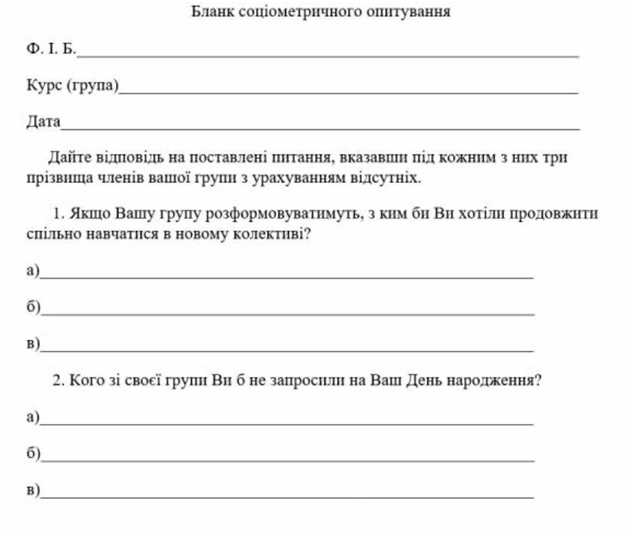 Додаток ВСтимульний матеріал до методики «Мотиви вибору професії»         Р. В.  ОвчароваІнструкція: нижче наведено твердження, що характеризують професію. Прочитайте й дайте оцінку, наскільки кожне з них вплинуло на ваш вибір професії: 5 – дуже сильно вплинуло, 4 – сильно, 3 – середньо, 2 – слабко, 1 – не вплинуло.Таблиця В.1Додаток ГСтимульний матеріал до методики «Побудова особистої професійної перспективи» М. С. Пряжникова1. Чи варто в наш час чесно трудитися? Чому?2. Навіщо вчитися після школи, адже можна і так прекрасно влаштуватися?3. Коли в Україні життя стане краще?4. Заради чого Ви збираєтеся прожити своє життя (в чому Ви бачите її сенс)?5. Ким Ви мрієте стати за професією через 20   – 30 років?6. Виділіть основні 5 – 7 етапів на шляху до Вашої професійної мрії (що збираєтеся робити після школи і т.д.).7. Випишіть обрану професію (або ту, яка Вас хоч якось цікавить) і відповідний навчальний заклад, де ви збираєтеся придбати цю професію. Окремо для професії і для навчального закладу напишіть по три самихнеприємні моменти, пов'язані з роботою з даної професії і з навчанням у відповідному закладі. Покажіть, що Ви добре уявляєте те, що збираєтеся вибирати.8. Які Ваші власні недоліки можуть перешкодити Вам на шляху до професійної мети? Якщо можна, напишіть щось, крім ліні, адже багато, наприклад, неуважні, сором'язливі, мають проблеми зі здоров'ям і т.д.9. Як Ви збираєтеся працювати над собою і готуватися до професії?10. Хто і що можуть перешкодити Вам в реалізації Ваших професійних планів (які люди і обставини)?11. Як Ви збираєтеся долати ці зовнішні перешкоди?12. Чи є у Вас резервні варіанти вибору на випадок невдачі по основному варіанту?13. Що Ви вже зараз робите для підготовки до обраної професії і для надходження до відповідного навчального закладу? Напишіть, що ви робите, крім гарного навчання в школі.Додаток Ґ  ПРОТОКОЛ ДОСЛІДЖДЕННЯ №1ЗА МЕТОДИКОЮ "Професійна готовність                                      (за А. П. Чернявською)"Респондент: Богдан Ч. (17 років)Експериментатор: Лебединець Марина ВолодимирівнаДата проведення: 29.05.2021Самопочуття: задовільне.Відповіді респондента:ТакТакТакТакНіТакТакТакТакНіТакНіТакТак ТакТакНіТакНіНіТакНіНіНіТакТакТакНіНіНіТакНіНіНіНіТакТакНіНіТакНіТакНіНіТакНіТакТакНіТакТакТакНіНіНіТакНіНіНіТакНіНіНіТакНіНіТакТакНіТакНіТакТакТакТакТакТакНіТакНіТакНіТакНіНіНіТакНіНіНіТакНіНіНіНіНіНіТакТакОбробка та інтерпретація отриманих даних:Отриманий респондентом бал: Автономність – 17; Проінформованість – 11; Прийняття рішень – 18; Планування – 18; Емоційне ставлення – 19.Висновки:В ході тестування було виявленно, що опитуваний володіє навичками по вмінню висувати і оцінювати альтернативи прийняття рішення, брати на себе відповідальність за прийняте рішення і його наслідки.Продовження Додатку ҐПРОТОКОЛ ДОСЛІДЖДЕННЯ №2ЗА МЕТОДИКОЮ " Професійна готовність                                   (за А. П. Чернявською)"Респондент: Анастасія П. (17 років)Експериментатор: Лебединець Марина ВолодимирівнаДата проведення: 29.05.2021Самопочуття: задовільне.Відповіді респондента:НіНіНіНіТакНіТакНіНіТакНіТакНіНі НіНіТакТакТакТакНіТакТакНіНіТакНіТакТакТакНіТакНіТакТакНіНіТакТакНіТакНіТакТакНіТакНіНіТакНіНіНіТакТакТакТакТакТакТакНіТакТакТакНіТакТакНіНіТакНіТакНіНіНіНіНіНіТакНіТакНіТакТакТакТакТакНіТакТакТакНіТакТакТакТакТакТакНіНіОбробка та інтерпретація отриманих даних:Отриманий респондентом бал: Автономність – 2; Проінформованість – 6; Прийняття рішень – 4; Планування – 3; Емоційне ставлення – 5.Висновки:В ході тестування було виявленно, що у опитуваної слабка сформованість автономності, що  свідчить про те, що у неї відсутнє розуміння цілісності своєї особистості, уявлення який спосіб життя хоче вести, прагнення реалізувати можливість в практичних діях, мати глибокі знання і навички хоча б в одній області.Продовження Додатку Ґ ПРОТОКОЛ ДОСЛІДЖДЕННЯ №3ЗА МЕТОДИКОЮ " Професійна готовність (за А.П.Чернявською)"Респондент: Валерій К. (17 років)Експериментатор: Лебединець Марина ВолодимирінаДата проведення: 29.05.2021Самопочуття: задовільне.Відповіді респондента:НіНіНіНіТакНіТакНіНіТакНіТакНіНі НіНіТакТакТакТакНіТакТакНіНіТакНіТакТакТакНіТакНіТакТакНіНіТакТакНіТакНіТакТакНіТакНіНіТакНіНіНіТакТакТакНіНіНіНіТакНіНіНіТакНіНіТакТакНіТакНіТакТакТакТакТакТакНіТакНіТакНіТакНіНіНіТакНіНіНіТакНіНіНіНіНіНіТакТакОбробка та інтерпретація отриманих даних:Отриманий респондентом бал: Автономність – 10; Проінформованість – 7; Прийняття рішень – 6; Планування – 13; Емоційне ставлення – 8.Висновки:В ході тестування було виявленно, що опитуваний володіє середнім рівнем знань про світ професій в цілому і про кожну окремо, про культуру праці, про способи пошуку роботи, не можуть повністю співвіднести інформацію про професії з особливостями своєї особистості. Продовження Додатку ҐПРОТОКОЛ ДОСЛІДЖДЕННЯ №4ЗА МЕТОДИКОЮ «Мотиви вибору професії», (Р. В. Овчарова)Респондент: Анастасія Д. (17 років)Експериментатор: Лебединець Марина ВолодимирівнаДата проведення: 29.05.2021Самопочуття: задовільне.Відповіді респондента:– 3– 4– 2– 3– 4– 5– 2– 4– 5– 1– 2 – 3 – 4 – 4 – 3 – 3 – 4 – 5 – 3 – 2Обробка та інтерпретація отриманих даних:Висновки:В ході тестування було виявлено, що у досліджуваного переважають показники з оцінками:– 80% (мах оцінка/бал = 4; при мах оцінці 5) – на першому місці«1. Внутрішні мотиви», причому переважає параметр «1.2. Вн.с.м.»  – внутрішні соціальні значущі мотиви. Отже, «внутрішні мотиви» вибору певної професії – її суспільна та особиста значущість; задоволення, що приносить професійна діяльність завдяки творчому характеру; можливість спілкування, керівництва іншими людьми.– 60% (мах оцінка/бал = 3; при мах оцінці 5) – на першому місці«2. Зовнішні мотиви», причому переважає параметр «2.1. Зм «+»» –  зовнішні позитивні мотиви. До позитивних мотивів належать: матеріальне стимулювання, можливість просування по службі, схвалення колективу, престиж, тобто стимули, заради яких людина вважає за потрібне докласти власні зусилля.Продовження Додатку ҐПРОТОКОЛ ДОСЛІДЖДЕННЯ №5ЗА МЕТОДИКОЮ «Мотиви вибору професії», (Р. В. Овчарова)Респондент: Роман М. (17 років)Експериментатор: Лебединець Марина ВолодимирівнаДата проведення: 29.05.2021Самопочуття: задовільне.Відповіді респондента:– 4– 4– 2– 2– 5– 4– 2– 3– 3– 1– 2 – 3 – 3 – 3 – 3 – 3 – 2 – 5 – 3 – 1Обробка та інтерпретація отриманих даних:Висновки:В ході тестування було виявлено, що у досліджуваного переважають показники з оцінками:– 80% (мах оцінка/бал = 1; при мах оцінці 5) – на першому місці «1. Внутрішні мотиви», причому переважає параметр «1.1. Вн.і.м.»  внутрішні – індивідуальні значущі мотиви. Отже, оскільки «внутрішня мотивація» виникає з потреб людини, то це надає їй можливість виконувати професійну діяльність із задоволенням, без зовнішнього тиску.– 51% (мах оцінка/бал = 3; при мах оцінці 5) – на першому місці«2. Зовнішні мотиви», причому переважає параметр «2.2. Зм «-»»  зовнішні – негативні мотиви. Негативні мотиви впливають на особистість шляхом тиску, покарань, критики, осуду та інших санкцій негативного характеру.Продовження Додатку ҐПРОТОКОЛ ДОСЛІДЖДЕННЯ №6ЗА МЕТОДИКОЮ «Мотиви вибору професії», (Р. В. Овчарова)Респондент:  Анна Г. (16 років)Експериментатор: Лебединець Марина ВолодимирівнаДата проведення: 29.05.2021Самопочуття: задовільне.Відповіді респондента:– 3– 4– 4– 4– 4– 4– 4– 4– 3– 3– 3 – 3 – 4 – 2 – 2 – 2 – 2 – 5 – 3 – 2Обробка та інтерпретація отриманих даних:Висновки:В ході тестування було виявлено, що у досліджуваного переважають показники з оцінками:– 80% (мах оцінка/бал = 4; при мах оцінці 5) – на першому місці«1. Внутрішні мотиви», причому переважає параметр «1.2. Вн.с.м.» – внутрішні соціальні значущі мотиви. Отже, «внутрішні мотиви» вибору певної професії – її суспільна та особиста значущість; задоволення, що приносить професійна діяльність завдяки творчому характеру; можливість спілкування, керівництва іншими людьми.         – 60% (мах оцінка/бал = 3; при мах оцінці 5) – на першому місці«2. Зовнішні мотиви», причому переважає параметр «2.1. Зм «+»» – зовнішні позитивні мотиви. До позитивних мотивів належать: матеріальне стимулювання, можливість просування по службі, схвалення колективу, престиж, тобто стимули, заради яких людина вважає за потрібне докласти власні зусилля.Продовження Додатку ҐПРОТОКОЛ ДОСЛІДЖДЕННЯ №7ЗА МЕТОДИКОЮ «Побудова особистої професійної перспективи» (М. С. Пряжников)Респондент: Володимир Ш. (16 років)Експериментатор: Лебединець Марина ВолодимирівнаДата проведення: 29.05.2021Самопочуття: задовільне.Відповіді респондента:1. Варто, щоб стати гарним спеціалістом.2. Вчитися після школи треба, щоб знайти гарну роботу і розвиватися на ній.3. Коли буде більше гарних спеціалістів. 4. Щоб знайти гарну роботу і створити сім’ю5. Викладачем6. Вибрати університет, гарно вчитися, шукати роботу, здобути опит робити, навчатися.7. Викладач, Інститут Драгоманова.8. Сором’язливість9. Збираюся гарно вчитися і отримувати досвід.10. Ніхто11. –12. Ні13. Займаюся з репетіторамиОбробка та інтерпретація отриманих даних:Отримані респондентом бали:1.	– 4 2.	– 4 3.	– 3 4.	– 3 5.	– 2 6.	– 3 7.	– 2 8.	– 3 9.	– 3 10.	– 1 11.	 – 112.	 – 113.	 – 2   Висновки:В ході тестування було виявлено, що у досліджуваного на першому плані «задоволеніть працею», на другому – «суспільна її значущість» і тільке на третьому – «матеріальний добробут».Продовження Додатку ҐПРОТОКОЛ ДОСЛІДЖДЕННЯ №8ЗА МЕТОДИКОЮ «Побудова особистої професійної перспективи» (М. С. Пряжников)Респондент: Віктор Ж. (17 років)Експериментатор: Лебединець Марина ВолодимирівнаДата проведення: 29.05.2021Самопочуття: задовільне.Відповіді респондента:1. Не обов’язково2. Це не завжди потрібно, особливо, якщо ти вже знайшов роботу3. Коли всі будуть отримувати багато грошей 4. Заради подорожей5. Ще не знаю6. Важко відповісти7. Яка приносить багато грошей8. –9. –10. –11. –12. Ні13. НічогоОбробка та інтерпретація отриманих даних:1.	– 22.	– 33.	– 34.	– 25.	– 16.        – 27.	– 28.	– 19.	– 110.	– 111.	– 112.	– 113.	– 1Висновки:В ході тестування було виявлено, що у досліджуваного на першому місці переважає мотив побутового характер.Продовження Додатку ҐПРОТОКОЛ ДОСЛІДЖДЕННЯ №9ЗА МЕТОДИКОЮ «Побудова особистої професійної перспективи» (М. С. Пряжников)Респондент: Валерія С. (16 років)Експериментатор: Лебединець Марина ВолодимирівнаДата проведення: 29.05.2021Самопочуття: задовільне.Відповіді респондента:1. Варто, знайти гарну роботу.2. Вчитися після школи треба, щоб знайти гарну роботу.3. Коли буде більше гарних спеціалістів. 4. Щоб знайти гарну роботу і створити сім’ю5. Юристом6. Вибрати університет, гарно вчитися, шукати роботу, здобути досвід робити, навчатися.7. Юрист, КНУ ім Шевченка.8. Нічого9. Збираюся гарно вчитися.10. Ніхто11. –12. Так, економіст13. Займаюся самоосвітоюОбробка та інтерпретація отриманих даних:1.	– 32.	– 33.	– 34.	– 35.	– 26.        – 27.	– 28.	– 19.	– 210.	– 111.	– 112.	– 213.	–3 Висновки:В ході тестування було виявлено, що у досліджуваної на першому плані «суспільна її значущість», на другому – «задоволеніть працею» і тільке на третьому – «матеріальний добробут».Соціометричний статус     Професійне           самов – няПрофесійна готовністьПрофесійна готовністьПрофесійна готовністьПрофесійна готовністьПрофесійна готовністьСоціометричний статус     Професійне           самов – няАвтономністьПроінформованістьПрийняття рішеньПлануванняЕмоційне ставлення«Досліджувані зірки»11023«Досліджувані зірки»14%14%028%43%«Популярні»40534«Популярні»24%035%18%29%«Знехтувані»90326«Знехтувані»45%018%9%32%«Ізгої»20212«Ізгої»29%043%14%43%Всього17/32%1/2%13/25%8/15%18/34%Соціометричний статус     Професійне           самов – няПрофесійна готовністьПрофесійна готовністьПрофесійна готовністьПрофесійна готовністьСоціометричний статус     Професійне           самов – няВнутрішньо – індивідуальн ий мотивВнутрішньо – соціальний мотивЗовнішньо позитивний мотивЗовнішньо негативний мотив«Досліджувані зірки»2300«Досліджувані зірки»43%57%00«Популярні»9613«Популярні»59%41%23%18%«Знехтувані»8842«Знехтувані»41%41%23%14%«Ізгої»1201«Ізгої»29%43%029%Всього24/45%23/43%7/13%8/15%Мотиви вибору професіїМотиви вибору професіїМотиви вибору професіїМотиви вибору професіїМотиви вибору професіїМотиви вибору професіїВимагає спілкування з різними людьми12345Відповідає моїм здібностямСприяє розумовому й фізичному розвиткуЄ привабливоюДає великі можливості проявити творчістьСУМА 1Подобається батькамЄдина можлива за обставин, що склалисяВважається престижноюДає змогу обмежитися наявним обладнаннямВибрана моїми друзямиСУМА 2Дуже подібна до улюбленого шкільного предметаДає змогу використовувати професійні вміння поза роботоюЄ високооплачуваноюДає змогу працювати близько біля домуВимагає переїзду на нове місце проживанняСУМА 3Дає можливості для зростання професійної майстерностіДає можливість бути корисним людямДає змогу реалізувати здібності до керуючої роботиПередбачає велике відчуття відповідальностіДає змогу одразу отримати результат праці для іншихСУМА 4Індивідуальний протокол емпіричних даних результатів дослідженняІндивідуальний протокол емпіричних даних результатів дослідженняІндивідуальний протокол емпіричних даних результатів дослідженняІндивідуальний протокол емпіричних даних результатів дослідженняІндивідуальний протокол емпіричних даних результатів дослідженняІндивідуальний протокол емпіричних даних результатів дослідженняІндивідуальний протокол емпіричних даних результатів дослідженняОбробка і аналіз результатівОбробка і аналіз результатівОбробка і аналіз результатівОбробка і аналіз результатівОбробка і аналіз результатівОбробка і аналіз результатівОбробка і аналіз результатівПоказники МВППоказники МВП№ запитання / оцінки№ запитання / оцінки№ запитання / оцінки№ запитання / оцінки№ запитання / оцінки№ запитання / оцінки№ запитання / оцінкиКіл.Сума реалн.Мах оцінка%Ср.знмах=5РангБал АД1122222223456781.1.Вн.і.м. – внутрішні індивідуальні значущі мотиви№1№1№5№8Оцінки33443113*11=3373%2,2012,201.2. Вн.с.м. – внутрішні соціальні значущі мотиви№2№2№6№11№13№18Оцінки4452455205*20=10080%4,0044,002.1. Зм «+» - зовнішні позитивні мотиви №4№4№9№10№16№19Оцінки3351335155*15=7560%3,0033,002.2. Зм «-» - зовнішні негативні мотиви№3№3№7№12№14№15№17№20Оцінки222343427207*20=14057%4,0044,00Індивідуальний протокол емпіричних даних результатів дослідженняІндивідуальний протокол емпіричних даних результатів дослідженняІндивідуальний протокол емпіричних даних результатів дослідженняІндивідуальний протокол емпіричних даних результатів дослідженняІндивідуальний протокол емпіричних даних результатів дослідженняІндивідуальний протокол емпіричних даних результатів дослідженняІндивідуальний протокол емпіричних даних результатів дослідженняОбробка і аналіз результатівОбробка і аналіз результатівОбробка і аналіз результатівОбробка і аналіз результатівОбробка і аналіз результатівОбробка і аналіз результатівОбробка і аналіз результатівПоказники МВППоказники МВП№ запитання / оцінки№ запитання / оцінки№ запитання / оцінки№ запитання / оцінки№ запитання / оцінки№ запитання / оцінки№ запитання / оцінкиКіл.Сума реалн.Мах оцінка%Ср.знмах=5РангБал АД1122222223456781.1.Вн.і.м. – внутрішні індивідуальні значущі мотиви№1№1№5№8Оцінки44533123*12=3680%2,4012,201.2. Вн.с.м. – внутрішні соціальні значущі мотиви№2№2№6№11№13№18Оцінки4442355185*18=9072%3,6033,602.1. Зм «+» - зовнішні позитивні мотиви №4№4№9№10№16№19Оцінки2231335125*12=6048%2,4012,402.2. Зм «-» - зовнішні негативні мотиви№3№3№7№12№14№15№17№20Оцінки222333217187*18=12651%3,6033,60Індивідуальний протокол емпіричних даних результатів дослідженняІндивідуальний протокол емпіричних даних результатів дослідженняІндивідуальний протокол емпіричних даних результатів дослідженняІндивідуальний протокол емпіричних даних результатів дослідженняІндивідуальний протокол емпіричних даних результатів дослідженняІндивідуальний протокол емпіричних даних результатів дослідженняІндивідуальний протокол емпіричних даних результатів дослідженняОбробка і аналіз результатівОбробка і аналіз результатівОбробка і аналіз результатівОбробка і аналіз результатівОбробка і аналіз результатівОбробка і аналіз результатівОбробка і аналіз результатівПоказники МВППоказники МВП№ запитання / оцінки№ запитання / оцінки№ запитання / оцінки№ запитання / оцінки№ запитання / оцінки№ запитання / оцінки№ запитання / оцінкиКіл.Сума реалн.Мах оцінка%Ср.знмах=5РангБал АД1122222223456781.1.Вн.і.м. – внутрішні індивідуальні значущі мотиви№1№1№5№8Оцінки33443113*11=3373%2,2012,201.2. Вн.с.м. – внутрішні соціальні значущі мотиви№2№2№6№11№13№18Оцінки4443455205*20=10080%4,0044,002.1. Зм «+» - зовнішні позитивні мотиви №4№4№9№10№16№19Оцінки4433235155*15=60%3,0033,002.2. Зм «-» - зовнішні негативні мотиви№3№3№7№12№14№15№17№20Оцінки444322227197*19=13354%3,8033,80